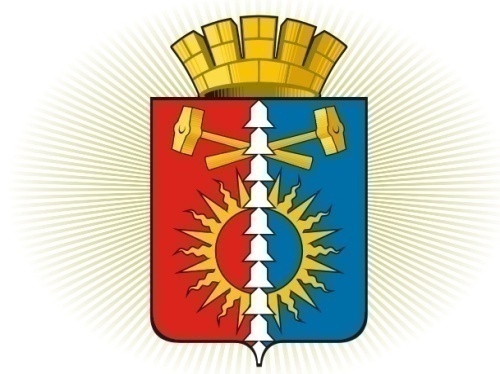 ДУМА ГОРОДСКОГО ОКРУГА ВЕРХНИЙ ТАГИЛСЕДЬМОЙ СОЗЫВ	Р Е Ш Е Н И Е	  Десятое заседание19.05.2022г. № 10/4город Верхний ТагилО внесении изменений и дополнений в  решение Думы  городского округа Верхний Тагил  от  16.12.2021г.  №4/2  «О  бюджете городского  округа   Верхний  Тагил  на  2022  год и плановый период 2023 и 2024 годов» (в редакции от 21.04.2022г. № 9/1)        В соответствии с Бюджетным  кодексом  Российской Федерации, Положением о бюджетном процессе  в городском округе Верхний Тагил, утвержденным решением Думы городского округа Верхний Тагил от 19.06.2014г. № 28/2, руководствуясь Уставом городского округа Верхний Тагил,  Дума городского округа Верхний Тагил       РЕШИЛА:1.Внести в решение Думы городского округа Верхний Тагил от 16.12.2021г.       № 4/2  «О  бюджете городского  округа   Верхний  Тагил  на  2022 год и плановый период 2023 и 2024 годов» следующие изменения:          1.1. пункт 1.1. изложить в следующей редакции:«1.1. на 2022 год 697 271,0 тыс. рублей, в том числе объем межбюджетных средств из областного бюджета – 440 422,0 тыс. рублей»;         1.2. пункт 2.1. изложить в следующей редакции:«2.1. на 2022 год  790 923,3 тыс. рублей»;1.3. пункт 13.1 изложить в следующей редакции:         «13.1. на 2022 год 56 844,0 тыс. рублей»;2. Приложения 2,4,6,8,12  к решению Думы городского округа Верхний Тагил от 16.12.2021г. № 4/2 «О бюджете городского округа Верхний Тагил на 2022 год и плановый период 2023 и 2024 годов» изложить в новой редакции (Приложения 2,4,6,8,12).  3. Опубликовать настоящее решение в газете «Местные ведомости», разместить на официальном сайте городского округа Верхний Тагил www.go-vtagil.ru и официальном сайте Думы городского округа Верхний Тагил www.duma-vtagil.ru в сети Интернет.     4. Контроль за исполнением настоящего решения возложить на постоянную комиссию Думы городского округа Верхний Тагил  по экономике и бюджету.Приложение  2к Решению Думы городского округа Верхний  Тагил                                                                                                                                     от  « 19  » __мая__2022г. №   10/4Свод  доходов  местного бюджета на 2022 год, сгруппированных  в соответствии  с  классификацией  доходов бюджетов Российской ФедерацииПриложение  4к Решению Думы городского округа Верхний  Тагил                                                                                                                                     от  « 19  » __мая__2022г. №   10/4	Приложение  6к Решению Думы городского округа Верхний  Тагил                                                                                                                                     от  « 19  » __мая__2022г. №   10/4Приложение  8к Решению Думы городского округа Верхний  Тагил                                                                                                                                     от  « 19  » __мая__2022г. №   10/4Свод источников внутреннего финансирования дефицита местного бюджета на 2022 годПриложение  12к Решению Думы городского округа Верхний  Тагил                                                                                                                                     от  « 19  » __мая__2022г. №   10/4Председатель Думыгородского округа Верхний Тагил ___________Е.А. НехайГлава  городского округаВерхний Тагил                                             ___________В.Г. КириченкоНомер  строкиКодНаименование кода поступлений в бюджет, группы, подгруппы, статьи, подстатьи, элемента, группы подвида, аналитической группы подвида доходовСумма(руб.)1234000 1 00 00000 00 0000 000Налоговые и неналоговые доходы243 349 087,70000 1 01 00000 00 0000 000Налоги на прибыль, доходы152 152 500000 1 01 02000 01 0000 110Налог на доходы  физических  лиц152 152 500182 1 01 02010 01 0000 110Налог на доходы физических лиц с доходов, источником которых является налоговый агент, за исключением доходов, в отношении которых исчисление и уплата налога осуществляются в соответствии со статьями 227, 227.1 и 228 Налогового кодекса Российской Федерации148 649 500182 1 01 02020 01 0000 110Налог  на доходы физических лиц с доходов, полученных от осуществления деятельности физическими лицами, зарегистрированными в качестве индивидуальных предпринимателей, нотариусов, занимающихся частной практикой, адвокатов, учредивших адвокатские кабинеты и других лиц, занимающихся частной практикой в соответствии со статьей 227 Налогового кодекса Российской Федерации 760 000182 1 01 02030 01 0000 110Налог на доходы физических лиц с доходов, полученных физическими лицами  в соответствии со статьей 228 Налогового кодекса Российской Федерации 790 000182 1 01 02040 01 0000 110Налог на доходы физических лиц в виде фиксированных авансовых платежей с доходов, полученных физическими лицами, являющимися иностранными гражданами, осуществляющими трудовую деятельность по найму  на основании патента в соответствии со статьей 227.1 Налогового кодекса Российской Федерации  1 100 000182 1 01 02080 01 0000 110Налог на доходы физических лиц в части суммы налога, превышающей                    650 000 рублей, относящейся к части налоговой базы, превышающей                          5 000 000 рублей (за исключением налога на доходы физических лиц с сумм прибыли контролируемой иностранной компании, в том числе фиксированной прибыли контролируемой иностранной компании)853 000000 1 03 00000 00 0000 000Налоги на товары (работы, услуги), реализуемые на территории Российской Федерации12 510 450100 1 03 02231 01 0000 110Доходы от уплаты акцизов на дизельное топливо, подлежащие распределению между бюджетами субъектов Российской Федерации и местными бюджетами с учетом установленных дифференцированных нормативов отчислений в местные бюджеты (по нормативам, установленным федеральным законом о федеральном бюджете в целях формирования дорожных фондов субъектов Российской Федерации)5 301 720100 1 03 02241 01 0000 110Доходы от уплаты акцизов на моторные масла для дизельных и (или) карбюраторных (инжекторных) двигателей, подлежащие распределению между бюджетами субъектов Российской Федерации и местными бюджетами с учетом установленных дифференцированных нормативов отчислений в местные бюджеты (по нормативам, установленным федеральным законом о федеральном бюджете в целях формирования дорожных фондов субъектов Российской Федерации)31 310100 1 03 02251 01 0000 110Доходы от уплаты акцизов на автомобильный бензин, подлежащие распределению между бюджетами субъектов Российской Федерации и местными бюджетами с учетом установленных дифференцированных нормативов отчислений в местные бюджеты (по нормативам, установленным федеральным законом о федеральном бюджете в целях формирования дорожных фондов субъектов Российской Федерации)7 177 420100 1 03 02261 01 0000 110Доходы от уплаты акцизов на прямогонный бензин, подлежащие распределению между бюджетами субъектов Российской Федерации и местными бюджетами с учетом установленных дифференцированных нормативов отчислений в местные бюджеты (по нормативам, установленным федеральным законом о федеральном бюджете в целях формирования дорожных фондов субъектов Российской Федерации)0000 1 05 00000 00 0000 000Налоги   на  совокупный  доход16 598 381000 1 05 01000 00 0000 110Налог, взимаемый в связи с применением упрощенной системы налогообложения14 383 381182 1 05 01010 01 0000 110Налог, взимаемый с налогоплательщиков, выбравших в качестве объекта налогообложения доходы5 906 366182 1 05 01011 01 0000 110Налог, взимаемый с налогоплательщиков, выбравших в качестве объекта налогообложения доходы5 906 366182 1 05 01020 01 0000 110Налог, взимаемый с налогоплательщиков, выбравших в качестве объекта налогообложения доходы, уменьшенные на величину расходов 8 477 015182 1 05 01021 01 0000 110Налог, взимаемый с налогоплательщиков, выбравших в качестве объекта налогообложения доходы, уменьшенные на величину расходов (в том числе минимальный налог, зачисляемый в бюджеты субъектов Российской Федерации)8 477 015000 1 05 02000 02 0000 110 Единый налог на вмененный доход для отдельных видов деятельности25 000182 1 05 02010 02 0000 110Единый  налог на  вмененный  доход  для  отдельных видов  деятельности25 000000 1 05 04000 02 0000 110 Налог, взимаемый в связи с применением патентной системы налогообложения2 190 000182 1 05 04010 02 0000 110 Налог, взимаемый в связи с применением патентной системы налогообложения, зачисляемый в бюджеты городских округов2 190 000000 1 06 00000 00 0000 000Налоги  на имущество6 410 000000 1 06 01000 00 0000 000Налог на  имущество  физических лиц2 500 000182 1 06 01020 04 0000 110Налог на  имущество физических  лиц, взимаемый по  ставкам, применяемым к  объектам налогообложения, расположенным в  границах городских  округов2 500 000000 1 06 06000 00 0000 110Земельный  налог3 910 000182 1 06 06030 00 0000 110Земельный налог с организаций2 365 000182 1 06 06032 04 0000 110Земельный налог с организаций, обладающих земельным участком, расположенным в границах городских округов2 365 000182 1 06 06040 00 0000 110Земельный налог с физических лиц1 545 000182 1 06 06042 04 0000 110Земельный налог с физических лиц, обладающих земельным участком, расположенным в границах городских округов1 545 000000 1 08 00000 00 0000 110Государственная  пошлина1 643 000000 1 08 03000 01 0000 110Государственная  пошлина  по  делам,  рассматриваемым  в  судах  общей  юрисдикции,  мировыми  судьями1 635 000182 1 08 03010 01 0000 110Государственная  пошлина  по  делам,  рассматриваемым  в  судах  общей  юрисдикции,  мировыми  судьями (за  исключением      Верховного  Суда  Российской  Федерации)1 635 000000 1 08 07000 01 0000 110Государственная пошлина за государственную регистрацию, а также за совершение прочих юридически значимых действий8 000901 1 08 07173 01 1000 110Государственная пошлина за выдачу органом местного самоуправления городского округа специального разрешения на движение по автомобильным дорогам транспортных средств, осуществляющих перевозки опасных, тяжеловесных и (или) крупногабаритных грузов, зачисляемая в бюджеты городских округов (сумма платежа (перерасчеты, недоимка и задолженность по соответствующему платежу, в том числе по отмененному))8 000000 1 11 00000 00 0000 000Доходы  от  использования имущества, находящегося в государственной и муниципальной собственности 19 516 812000 1 11 05000 00 0000 120Доходы, получаемые в виде  арендной либо иной платы за передачу в  возмездное пользование государственного  и муниципального  имущества (за исключением имущества автономных учреждений, а также имущества государственных и муниципальных унитарных учреждений, в том числе казенных)  17 641 418000 1 11 05012 04 0000 120Доходы, получаемые в виде арендной платы за земельные участки, государственная собственность на которые не разграничена и которые расположены в границах городских округов, а также средства от продажи права на заключение договоров аренды указанных земельных участков15 309 018901 1 11 05012 04 0000 120Доходы, получаемые в  виде арендной  платы за  земельные участки, государственная собственность на которые не разграничена и которые расположены в границах городских округов, а также средства  от продажи права  на  заключение  договоров  аренды указанных земельных участков 15 309 018901 1 11 05012 04 0001 120Доходы, получаемые в виде арендной платы за земельные участки, государственная собственность на которые не разграничена и которые расположены в границах городских округов, а также средства от продажи права на заключение договоров аренды указанных земельных участков (доходы, получаемые в виде арендной платы за земельные участки)  15 309 018000 1 11 05020 00 0000 120Доходы, получаемые в виде арендной платы за земли после разграничения государственной собственности на землю, а также средства от продажи права на заключение договоров аренды указанных земельных участков (за исключением земельных участков бюджетных и автономных учреждений)212 585901 1 11 05024 04 0000 120Доходы, получаемые в виде арендной платы, а также средства от продажи права на заключение договоров аренды за земли, находящиеся в собственности городских округов (за исключением земельных  участков муниципальных бюджетных и автономных учреждений)212 585000 1 11 05030 00 0000 120Доходы от сдачи в аренду имущества, находящегося в оперативном управлении органов государственной власти, органов местного самоуправления, государственных внебюджетных фондов и созданных ими учреждений (за исключением имущества бюджетных и автономных учреждений)17 354 906 1 11 05034 04 0000 120Доходы от сдачи в аренду имущества, находящегося в оперативном управлении органов управления городских округов и созданных ими учреждений (за исключением имущества муниципальных бюджетных и автономных учреждений)17 354000 1 11 05070 00 0000 120Доходы от сдачи в аренду имущества, составляющего государственную (муниципальную) казну (за исключением земельных участков)2 102 461901 1 11 05074 04 0000 120Доходы от сдачи в аренду имущества, составляющего казну городских округов (за исключением земельных участков)2 102 461901 1 11 05074 04 0003 120Доходы от сдачи в аренду имущества, составляющего казну городских округов (за исключением земельных участков) (доходы от сдачи в аренду объектов нежилого фонда и не являющихся памятникам истории, культуры и градостроительства) 2 102 461000 1 11 07000 00 0000 120Платежи от государственных и муниципальных унитарных предприятий1 500000 1 11 07010 00 0000 120Доходы от перечисления части прибыли, государственных и муниципальных унитарных предприятий,  остающейся  после уплаты налогов и иных обязательных платежей 1 500901 1 11 07014 04 0000 120Доходы от перечисления части прибыли, остающейся  после уплаты налогов и иных обязательных платежей муниципальных унитарных предприятий, созданных городскими округами1 500000 1 11 09000 00 0000 120Прочие доходы от использования имущества и прав, находящихся в государственной и муниципальной собственности (за исключением имущества бюджетных и автономных учреждений, а также имущества государственных и муниципальных унитарных предприятий, в том числе казенных)1 873 894901 1 11 09044 04 0000 120Прочие поступления от использования имущества, находящегося в собственности городских округов (за исключением имущества муниципальных бюджетных и автономных учреждений, а также имущества муниципальных унитарных предприятий, в том числе казенных)980 000901 1 11 09044 04 0004 120Прочие поступления от использования имущества, находящегося в собственности городских округов (за исключением имущества муниципальных бюджетных и автономных учреждений, а также имущества муниципальных унитарных предприятий, в том числе казенных) (плата за пользование жилыми помещениями (плата за наём) муниципального жилищного фонда)980 000901 1 11 09080 04 0000 120Плата, поступившая в рамках договора за предоставление права на размещение и эксплуатацию нестационарного торгового объекта, установку и эксплуатацию рекламных конструкций на землях или земельных участках, находящихся в собственности городских округов, и на землях или земельных участках, государственная собственность на которые не разграничена893 894901 1 11 09080 04 0004 120Плата, поступившая в рамках договора за предоставление права на размещение и эксплуатацию нестационарного торгового объекта, установку и эксплуатацию рекламных конструкций на землях или земельных участках, находящихся в собственности городских округов, и на землях или земельных участках, государственная собственность на которые не разграничена (плата по договорам  на размещение и эксплуатацию нестационарного торгового объекта на землях или земельных участках, государственная собственность на которые не разграничена)893 894000 1 12 00000 00 0000 000Платежи при пользовании природными ресурсами  4 800 000048 1 12 01010 01 0000 120Плата за выбросы загрязняющих веществ в атмосферный воздух стационарными объектами680 000048 1 12 01030 01 0000 120Плата за сбросы загрязняющих веществ в водные объекты4 081 000048 1 12 01041 01 0000 120Плата за размещение отходов производства 39 000000 1 13 00000 00 0000 000Доходы  от  оказания платных  услуг и компенсации  затрат  государства 2 277 201,42000 1 13 02000 00 0000 130Доходы от компенсации затрат государства2 277 201,42000 1 13 02994 04 0000 130Прочие доходы от компенсации затрат бюджетов городских округов 2 277 201,42901 1 13 02994 04 0000 130Прочие доходы от компенсации затрат бюджетов городских округов1 171 711,42901 1 13 02994 04 0001 130Прочие доходы от компенсации затрат бюджетов городских округов (возврат дебиторской задолженности прошлых лет)1 171 711,42906 1 13 02994 04 0000 130Прочие доходы от компенсации затрат бюджетов городских округов 1 097 700906 1 13 02994 04 0007 130Прочие доходы от компенсации затрат бюджетов городских округов (прочие доходы)197 700906 1 13 02994 04 0008 130Прочие доходы от компенсации затрат бюджетов городских округов  (в части осуществления расходов по организации  питания сотрудников в дошкольных образовательных учреждениях) 900 000908 1 13 02994 04 0000 130Прочие доходы от компенсации затрат бюджетов городских округов7 790908 1 13 02994 04 0001 130Прочие доходы от компенсации затрат бюджетов городских округов (возврат дебиторской задолженности прошлых лет)7 790000 1 14 00000 00 0000 000Доходы от продажи материальных и  нематериальных  активов 27 166 543,28000 1 14 02000 00 0000 000Доходы  от  реализации имущества,  находящегося   в  государственной  и  муниципальной  собственности (за исключением имущества автономных учреждений, а также имущества государственных и муниципальных унитарных предприятий, в том числе казенных)24 666 543,28901 1 14 02043 04 0000 410Доходы от  реализации  иного  имущества, находящегося  в  собственности городских  округов (за  исключением имущества муниципальных  бюджетных и автономных учреждений, а также имущества муниципальных унитарных предприятий, в том числе казенных) в  части  реализации  основных  средств  по  указанному  имуществу24 666 543,28901 1 14 02043 04 0001 410Доходы от  реализации  иного  имущества, находящегося  в  собственности городских  округов (за  исключением имущества муниципальных  бюджетных и автономных учреждений, а также имущества муниципальных унитарных предприятий, в том числе казенных) в  части  реализации  основных  средств  по  указанному  имуществу (доходы от реализации объектов нежилого фонда)24 666 543,28000 1 14 06000 00 0000 430Доходы от продажи земельных участков, находящихся в государственной и муниципальной собственности 2 500 000901 1 14 06012 04 0000 430Доходы от продажи земельных участков, государственная собственность на которые не разграничена и которые расположены в границах городских округов2 500 000000 1 16 00000 00 0000 000Штрафы,  санкции, возмещение  ущерба274 200000 1 16 01063 01 0000 140Административные штрафы, установленные главой 6 Кодекса Российской Федерации об административных правонарушениях, за административные правонарушения, посягающие на здоровье, санитарно-эпидемиологическое благополучие населения и общественную нравственность, налагаемые мировыми судьями, комиссиями по делам несовершеннолетних и защите их прав17 500019 1 16 01063 01 0000 140Административные штрафы, установленные главой 6 Кодекса Российской Федерации об административных правонарушениях, за административные правонарушения, посягающие на здоровье, санитарно-эпидемиологическое благополучие населения и общественную нравственность, налагаемые мировыми судьями, комиссиями по делам несовершеннолетних и защите их прав17 500000 1 16 01074 01 0000 140Административные штрафы, установленные главой 7 Кодекса Российской Федерации об административных правонарушениях, за административные правонарушения в области охраны собственности, выявленные должностными лицами органов муниципального контроля10 000901 1 16 01074 01 0000 140Административные штрафы, установленные главой 7 Кодекса Российской Федерации об административных правонарушениях, за административные правонарушения в области охраны собственности, выявленные должностными лицами органов муниципального контроля10 000000 1 16 01083 01 0000 140Административные штрафы, установленные главой 8 Кодекса Российской Федерации об административных правонарушениях, за административные правонарушения в области охраны окружающей среды и природопользования, налагаемые мировыми судьями, комиссиями по делам несовершеннолетних и защите их прав15 000019 1 16 01083 01 0000 140Административные штрафы, установленные главой 8 Кодекса Российской Федерации об административных правонарушениях, за административные правонарушения в области охраны окружающей среды и природопользования, налагаемые мировыми судьями, комиссиями по делам несовершеннолетних и защите их прав15 000000 1 16 01143 01 0000 140Административные штрафы, установленные главой 14 Кодекса Российской Федерации об административных правонарушениях, за административные правонарушения в области предпринимательской деятельности и деятельности саморегулируемых организаций, налагаемые мировыми судьями, комиссиями по делам несовершеннолетних и защите их прав1 000019 1 16 01143 01 0000 140Административные штрафы, установленные главой 14 Кодекса Российской Федерации об административных правонарушениях, за административные правонарушения в области предпринимательской деятельности и деятельности саморегулируемых организаций, налагаемые мировыми судьями, комиссиями по делам несовершеннолетних и защите их прав1 000000 1 16 01153 01 0000 140Административные штрафы, установленные главой 15 Кодекса Российской Федерации об административных правонарушениях, за административные правонарушения в области финансов, налогов и сборов, страхования, рынка ценных бумаг (за исключением штрафов, указанных в пункте 6 статьи 46 Бюджетного кодекса Российской Федерации), налагаемые мировыми судьями, комиссиями по делам несовершеннолетних и защите их прав2 500019 1 16 01153 01 0000 140Административные штрафы, установленные главой 15 Кодекса Российской Федерации об административных правонарушениях, за административные правонарушения в области финансов, налогов и сборов, страхования, рынка ценных бумаг (за исключением штрафов, указанных в пункте 6 статьи 46 Бюджетного кодекса Российской Федерации), налагаемые мировыми судьями, комиссиями по делам несовершеннолетних и защите их прав2 500000 1 16 01173 01 0000 140Административные штрафы, установленные главой 17 Кодекса Российской Федерации об административных правонарушениях, за административные правонарушения, посягающие на институты государственной власти, налагаемые мировыми судьями, комиссиями по делам несовершеннолетних и защите их прав5 000019 1 16 01173 01 0000 140Административные штрафы, установленные главой 17 Кодекса Российской Федерации об административных правонарушениях, за административные правонарушения, посягающие на институты государственной власти, налагаемые мировыми судьями, комиссиями по делам несовершеннолетних и защите их прав5 000000 1 16 01193 01 0000 140Административные штрафы, установленные главой 19 Кодекса Российской Федерации об административных правонарушениях, за административные правонарушения против порядка управления, налагаемые мировыми судьями, комиссиями по делам несовершеннолетних и защите их прав90 000019 1 16 01193 01 0000 140Административные штрафы, установленные главой 19 Кодекса Российской Федерации об административных правонарушениях, за административные правонарушения против порядка управления, налагаемые мировыми судьями, комиссиями по делам несовершеннолетних и защите их прав90 000000 1 16 01203 01 0000 140Административные штрафы, установленные главой 20 Кодекса Российской Федерации об административных правонарушениях, за административные правонарушения, посягающие на общественный порядок и общественную безопасность, налагаемые мировыми судьями, комиссиями по делам несовершеннолетних и защите их прав16 000019 1 16 01203 01 0000 140Административные штрафы, установленные главой 20 Кодекса Российской Федерации об административных правонарушениях, за административные правонарушения, посягающие на общественный порядок и общественную безопасность, налагаемые мировыми судьями, комиссиями по делам несовершеннолетних и защите их прав16 000000 1 16 02020 02 0000 140Административные штрафы, установленные законами субъектов Российской Федерации об административных правонарушениях, за нарушение муниципальных правовых актов115 200901 1 16 02020 02 0000 140Административные штрафы, установленные законами субъектов Российской Федерации об административных правонарушениях, за нарушение муниципальных правовых актов115 200000 1 16 10123 01 0000 140Доходы от денежных взысканий (штрафов), поступающие в счет погашения задолженности, образовавшейся до 1 января 2020 года, подлежащие зачислению в бюджет муниципального образования по нормативам, действовавшим в 2019 году2 000901 1 16 10123 01 0041 140Доходы от денежных взысканий (штрафов), поступающие в счет погашения задолженности, образовавшейся до 1 января 2020 года, подлежащие зачислению в бюджет муниципального образования по нормативам, действовавшим в 2019 году (доходы бюджетов городских округов за исключением доходов, направляемых на формирование муниципального дорожного фонда, а также иных платежей в случае принятия решения финансовым органом муниципального образования о раздельном учете задолженности)2 000000 1 17 00000 00 0000 000Прочие неналоговые доходы0000 2 00 00000 00 0000 000Безвозмездные  поступления453 921 946000 2 02 00000 00 0000 000Безвозмездные  поступления от  других бюджетов бюджетной  системы Российской  Федерации440 421 946000 2 02 10000 00 0000 150 Дотации бюджетам бюджетной системы Российской Федерации155 195 000000 2 02 15001 00 0000 150Дотации на выравнивание бюджетной обеспеченности120 396 000919 2 02 15001 04 0000 150Дотации бюджетам городских округов на выравнивание бюджетной обеспеченности из бюджета субъекта Российской Федерации120 396 000000 2 02 15002 00 0000 150Дотации бюджетам на поддержку мер по обеспечению сбалансированности бюджетов34 799 000919 2 02 15002 04 0000 150Дотации бюджетам городских округов на поддержку мер по обеспечению сбалансированности бюджетов34 799 000000 2 02 20000 00 0000 150Субсидии бюджетам бюджетной системы Российской Федерации  (межбюджетные субсидии) 35 550 346000 2 02 25497 00 0000 150Субсидии бюджетам на реализацию мероприятий по обеспечению жильем молодых семей283 176901 2 02 25497 04 0000 150Субсидии бюджетам городских округов на реализацию мероприятий по обеспечению жильем молодых семей283 176000 2 02 25519 00 0000 150Субсидии бюджетам на поддержку отрасли культуры72 800908 2 02 25519 04 0000 150Субсидии бюджетам городских округов на поддержку отрасли культуры72 800000 2 02 25555 00 0000 150Субсидии бюджетам на реализацию программ формирования современной городской среды25 023 000901 2 02 25555 04 0000 150Субсидии бюджетам городских округов на реализацию программ формирования современной городской среды25 023 000000 2 02 29999 00 0000 150Прочие субсидии10 171 370000 2 02 29999 04 0000 150Прочие субсидии бюджетам городских округов10 171 370901 2 02 29999 04 0000 150Прочие субсидии бюджетам городских округов9 970906 2 02 29999 04 0000 150Прочие субсидии бюджетам городских округов9 885 300908 2 02 29999 04 0000 150Прочие субсидии бюджетам городских округов276 100000 2 02 30000 00 0000 150Субвенции бюджетам бюджетной системы Российской Федерации 235 593 800000 2 02 30022 00 0000 150Субвенции бюджетам муниципальных образований на предоставление гражданам субсидий на оплату жилого помещения и коммунальных услуг15 519 500901 2 02 30022 04 0000 150Субвенции бюджетам городских округов на предоставление гражданам субсидий на оплату жилого помещения и коммунальных услуг15 519 500000 2 02 30024 00 0000 150Субвенции    местным    бюджетам     на    выполнение   передаваемых    полномочий субъектов Российской Федерации40 330 300901 2 02 30024 04 0000 150Субвенции бюджетам городских округов на выполнение передаваемых полномочий субъектов Российской Федерации39 896 100906 2 02 30024 04 0000 150Субвенции бюджетам городских округов на выполнение передаваемых полномочий субъектов Российской Федерации434 200000 2 02 35118 00 0000 150 Субвенции бюджетам на осуществление первичного воинского учета органами местного самоуправления поселений, муниципальных и городских округов605 600901 2 02 35118 04 0000 150Субвенции бюджетам городских округов на осуществление первичного воинского учета органами местного самоуправления поселений, муниципальных и городских округов605 600000 2 02 35120 00 0000 150Субвенции бюджетам на осуществление полномочий по составлению (изменению) списков кандидатов в присяжные заседатели федеральных судов общей юрисдикции в Российской Федерации38 500901 2 02 35120 04 0000 150Субвенции бюджетам городских округов на осуществление полномочий по составлению (изменению) списков кандидатов в присяжные заседатели федеральных судов общей юрисдикции в Российской Федерации38 500000 2 02 35250 00 0000 150Субвенции бюджетам на оплату жилищно-коммунальных услуг отдельным категориям граждан12 056 200901 2 02 35250 04 0000 150Субвенции бюджетам городских округов на оплату жилищно-коммунальных услуг отдельным категориях граждан12 056 200000 2 02 35462 00 0000 150Субвенции бюджетам муниципальных образований на компенсацию отдельным категориям граждан оплаты взноса на капитальный ремонт общего имущества в многоквартирном доме56 500901 2 02 35462 04 0000 150Субвенции бюджетам городских округов на компенсацию отдельным категориям граждан оплаты взноса на капитальный ремонт общего имущества в многоквартирном доме56 500000 2 02 39999 00 0000 150Прочие  субвенции166 987 200906 2 02 39999 04 0000 150 Прочие  субвенции бюджетам  городских округов166 987 200000 2 02 40000 00 0000 150Иные межбюджетные трансферты14 082 800000 2 02 45303 00 0000 150Межбюджетные трансферты бюджетам на ежемесячное денежное вознаграждение за классное руководство педагогическим работникам государственных и муниципальных общеобразовательных организаций5 660 000906 2 02 45303 04 0000 150Межбюджетные трансферты бюджетам городских округов на ежемесячное денежное вознаграждение за классное руководство педагогическим работникам государственных и муниципальных общеобразовательных организаций5 660 000000 2 02 49999 04 0000 150Прочие  межбюджетные трансферты, передаваемые  бюджетам  городских  округов8 422 800901 2 02 49999 04 0000 150Прочие  межбюджетные трансферты, передаваемые  бюджетам  городских  округов1 442 200906 2 02 49999 04 0000 150Прочие  межбюджетные трансферты, передаваемые  бюджетам  городских  округов6 730 600908 2 02 49999 04 0000 150Прочие  межбюджетные трансферты, передаваемые  бюджетам  городских  округов250 000000 2 07 00000 00 0000 000Прочие безвозмездные поступления 13 500 000000 2 07 04050 04 0000 150Прочие безвозмездные поступления в бюджеты городских округов13 500 000901 2 07 04050 04 0000 150Прочие безвозмездные поступления в бюджеты городских округов13 500 000000 2 18 00000 00 0000 000Доходы бюджетов бюджетной системы Российской Федерации  от возврата остатков субсидий, субвенций и иных межбюджетных трансфертов, имеющих целевое назначение, прошлых лет 0000 2 19 00000 00 0000 000Возврат остатков субсидий, субвенций и иных межбюджетных трансфертов, имеющих целевое назначение, прошлых лет0ИТОГО  ДОХОДОВ	697 271 033,70    Распределение бюджетных ассигнований по разделам, подразделам, целевым статьям     Распределение бюджетных ассигнований по разделам, подразделам, целевым статьям     Распределение бюджетных ассигнований по разделам, подразделам, целевым статьям     Распределение бюджетных ассигнований по разделам, подразделам, целевым статьям     Распределение бюджетных ассигнований по разделам, подразделам, целевым статьям     Распределение бюджетных ассигнований по разделам, подразделам, целевым статьям (муниципальным программам и непрограммным направлениям деятельности),(муниципальным программам и непрограммным направлениям деятельности),(муниципальным программам и непрограммным направлениям деятельности),(муниципальным программам и непрограммным направлениям деятельности),(муниципальным программам и непрограммным направлениям деятельности),(муниципальным программам и непрограммным направлениям деятельности),группам и подгруппам видов расходов классификации расходов бюджетов на 2022 годгруппам и подгруппам видов расходов классификации расходов бюджетов на 2022 годгруппам и подгруппам видов расходов классификации расходов бюджетов на 2022 годгруппам и подгруппам видов расходов классификации расходов бюджетов на 2022 годгруппам и подгруппам видов расходов классификации расходов бюджетов на 2022 годгруппам и подгруппам видов расходов классификации расходов бюджетов на 2022 годНомер строкиНаименование раздела, подраздела, целевой статьи и вида расходовКод раздела, подразделаКод целевой статьиКод вида расходовСумма, руб.1234561ВСЕГО РАСХОДОВ790 923 254,042  ОБЩЕГОСУДАРСТВЕННЫЕ ВОПРОСЫ0100000000000000048 648 026,483    Функционирование высшего должностного лица субъекта Российской Федерации и муниципального образования010200000000000002 325 546,904      Мероприятия, направленные на выплаты по оплате труда работникам органов местного самоуправления010212211010100002 325 546,905        Фонд оплаты труда государственных (муниципальных) органов010212211010101211 829 140,906        Взносы по обязательному социальному страхованию на выплаты денежного содержания и иные выплаты работникам государственных (муниципальных) органов01021221101010129496 406,007    Функционирование законодательных (представительных) органов государственной власти и представительных органов муниципальных образований01030000000000000892 620,008      Мероприятия, направленные на выплаты по оплате труда работникам органов местного самоуправления01032001501010000670 222,009        Фонд оплаты труда государственных (муниципальных) органов01032001501010121513 995,0010        Иные выплаты персоналу государственных (муниципальных) органов, за исключением фонда оплаты труда010320015010101221 000,0011        Взносы по обязательному социальному страхованию на выплаты денежного содержания и иные выплаты работникам государственных (муниципальных) органов01032001501010129155 227,0012      Мероприятия, направленные на обеспечение деятельности органов местного самоуправления01032001501020000222 398,0013        Закупки товаров, работ, услуг в сфере информационно-коммуникационных  технологий0103200150102024273 036,0014        Прочая закупка товаров, работ и услуг01032001501020244149 362,0015    Функционирование Правительства Российской Федерации, высших исполнительных органов государственной власти субъектов Российской Федерации, местных администраций0104000000000000023 077 700,0016      Мероприятия, направленные на выплаты по оплате труда работникам органов местного самоуправления0104122120101000016 605 023,0017        Фонд оплаты труда государственных (муниципальных) органов0104122120101012112 743 105,0018        Иные выплаты персоналу государственных (муниципальных) органов, за исключением фонда оплаты труда0104122120101012213 500,0019        Взносы по обязательному социальному страхованию на выплаты денежного содержания и иные выплаты работникам государственных (муниципальных) органов010412212010101293 848 418,0020      Мероприятия, направленные на обеспечение деятельности органов местного самоуправления010412212010200003 743 487,0021        Закупки товаров, работ, услуг в сфере информационно-коммуникационных  технологий01041221201020242186 976,0022        Прочая закупка товаров, работ и услуг010412212010202443 020 911,0023        Закупка энергетических ресурсов01041221201020247535 600,0024      Мероприятия, направленные на выплаты по оплате труда работникам органов местного самоуправления010412213010100002 221 400,0025        Фонд оплаты труда государственных (муниципальных) органов010412213010101211 704 301,0026        Иные выплаты персоналу государственных (муниципальных) органов, за исключением фонда оплаты труда010412213010101222 400,0027        Взносы по обязательному социальному страхованию на выплаты денежного содержания и иные выплаты работникам государственных (муниципальных) органов01041221301010129514 699,0028      Мероприятия, направленные на обеспечение деятельности органов местного самоуправления01041221301020000507 790,0029        Закупки товаров, работ, услуг в сфере информационно-коммуникационных  технологий01041221301020242190 431,0030        Прочая закупка товаров, работ и услуг01041221301020244268 608,0031        Закупка энергетических ресурсов0104122130102024748 751,0032    Судебная система0105000000000000038 500,0033      Мероприятия, направленные на осуществление государственного полномочия по составлению, ежегодному изменению и дополнению списков и запасных списков кандидатов в присяжные заседатели федеральных судов общей юрисдикции0105122Ф25120000038 500,0034        Прочая закупка товаров, работ и услуг0105122Ф25120024438 500,0035    Обеспечение деятельности финансовых, налоговых и таможенных органов и органов финансового (финансово-бюджетного) надзора010600000000000009 137 041,0036      Мероприятия, направленные на выплаты по оплате труда работникам органов местного самоуправления010619514010100006 853 061,0037        Фонд оплаты труда государственных (муниципальных) органов010619514010101215 267 554,5038        Взносы по обязательному социальному страхованию на выплаты денежного содержания и иные выплаты работникам государственных (муниципальных) органов010619514010101291 585 506,5039      Мероприятия, направленные на обеспечение деятельности органов местного самоуправления010619514010200001 234 767,0040        Закупки товаров, работ, услуг в сфере информационно-коммуникационных  технологий01061951401020242981 279,0041        Прочая закупка товаров, работ и услуг01061951401020244253 488,0042      Мероприятия, направленные на выплаты по оплате труда работникам органов местного самоуправления01062001601010000909 641,0043        Фонд оплаты труда государственных (муниципальных) органов01062001601010121697 881,0044        Иные выплаты персоналу государственных (муниципальных) органов, за исключением фонда оплаты труда010620016010101221 000,0045        Взносы по обязательному социальному страхованию на выплаты денежного содержания и иные выплаты работникам государственных (муниципальных) органов01062001601010129210 760,0046      Мероприятия, направленные на обеспечение деятельности органов местного самоуправления01062001601020000139 572,0047        Закупки товаров, работ, услуг в сфере информационно-коммуникационных  технологий0106200160102024256 316,0048        Прочая закупка товаров, работ и услуг0106200160102024483 256,0049    Резервные фонды01110000000000000150 000,0050      Мероприятия, направленные на формирование резервного фонда городского округа Верхний Тагил01111220407050000150 000,0051        Резервные средства01111220407050870150 000,0052    Другие общегосударственные вопросы0113000000000000013 026 618,5853      Мероприятия, направленные на содержание и ремонт объектов муниципального недвижимого имущества, составляющего казну городского округа Верхний Тагил011309101052100002 193 843,2454        Прочая закупка товаров, работ и услуг01130910105210244493 720,0055        Закупка энергетических ресурсов011309101052102471 700 123,2456      Мероприятия, направленные на организацию проведения работ и услуг по оценке бесхозяйного имущества, объектов при приемке в муниципальную собственность, объектов муниципальной собственности, подлежащих отчуждению (движимое, недвижимое имущество и земельные участки). Организация проведения работ и услуг по оценке рыночной стоимости годовой арендной платы0113091010522000061 744,8757        Прочая закупка товаров, работ и услуг0113091010522024461 744,8758      Мероприятия, направленные на выполнение кадастровых работ, подготовки проектов межевания территории и формирование земельных участков для предоставления в собственность льготным категориям граждан в соответствии с законодательством01130910105230000400 000,0059        Прочая закупка товаров, работ и услуг01130910105230244400 000,0060      Мероприятия, направленные на проведение инвентаризационно - технических и кадастровых работ в отношении объектов коммунальной инфраструктуры011309101052400000,0061        Прочая закупка товаров, работ и услуг011309101052402440,0062      Мероприятия, направленные на организацию проведения инвентаризационно - технических и кадастровых работ в отношении объектов недвижимого имущества и бесхозяйного имущества0113091010525000042 500,0063        Прочая закупка товаров, работ и услуг0113091010525024442 500,0064      Мероприятия, направленные на организацию работ по информированию арендаторов муниципального имущества и земельных участков, в том числе услуги курьера, опубликование объявлений в СМИ011309101052700002 162,0065        Прочая закупка товаров, работ и услуг011309101052702442 162,0066      Мероприятия, направленные на проведение кадастровых работ в отношении автомобильных дорог общего пользования0113091010528000010 000,0067        Прочая закупка товаров, работ и услуг0113091010528024410 000,0068      Мероприятия, направленные на проведение работ по подготовке экспертных заключений и актов обследования011309101052Б00004 400,0069        Прочая закупка товаров, работ и услуг011309101052Б02444 400,0070      Мероприятия, направленные на демонтаж незаконно установленных рекламных конструкций011309101052Д00008 500,0071        Прочая закупка товаров, работ и услуг011309101052Д02448 500,0072      Мероприятия, направленные на демонтаж нестационарных объектов, иных незаконных и самовольных зданий, сооружений011309101052Ж00008 500,0073        Прочая закупка товаров, работ и услуг011309101052Ж02448 500,0074      Мероприятия, направленные на содержание архива0113122040702000092 820,0075        Прочая закупка товаров, работ и услуг0113122040702024492 820,0076      Мероприятия, направленные на оплату прочих налогов, сборов и иных платежей (в том числе ежегодный взнос в Ассоциацию муниципальных организаций0113122040708000050 000,0077        Уплата иных платежей0113122040708085350 000,0078      Мероприятия, направленные на оплату представительских и иных прочих расходов администрации городского округа Верхний Тагил0113122040710000077 500,0079        Прочая закупка товаров, работ и услуг0113122040710024477 500,0080      Мероприятия, направленные на выплаты по оплате труда работников муниципальных  казенных учреждений011312204096000002 026 803,2581        Фонд оплаты труда казенных учреждений и взносы по обязательному социальному страхованию011312204096001111 556 684,5382        Взносы по обязательному социальному страхованию на выплаты по оплате труда работников и иные выплаты работникам казенных учреждений01131220409600119470 118,7283      Мероприятия, направленные на обеспечение деятельности муниципальных  казенных учреждений011312204097000001 060 674,5584        Закупки товаров, работ, услуг в сфере информационно-коммуникационных  технологий0113122040970024227 840,0085        Прочая закупка товаров, работ и услуг01131220409700244933 282,5586        Закупка энергетических ресурсов0113122040970024799 047,5187        Исполнение судебных актов Российской Федерации и мировых соглашений по возмещению причиненного вреда011312204097008310,0088        Уплата налога на имущество организаций  и земельного налога01131220409700851504,4989      Мероприятия, направленные на осуществление государственного полномочия Свердловской области  по определению перечня должностных лиц, уполномоченных составлять  протоколы об административных  правонарушениях, предусмотренных законом Свердловской области01131220441100000200,0090        Прочая закупка товаров, работ и услуг01131220441100244200,0091      Мероприятия, направленные на осуществление государственного полномочия Свердловской области по созданию административных комиссий01131220441200000115 200,0092        Закупки товаров, работ, услуг в сфере информационно-коммуникационных  технологий0113122044120024214 300,0093        Прочая закупка товаров, работ и услуг01131220441200244100 900,0094      Мероприятия, направленные на выплаты по оплате труда работников муниципальных казенных учреждений011312205096000003 425 695,0095        Фонд оплаты труда казенных учреждений и взносы по обязательному социальному страхованию011312205096001112 631 102,0096        Иные выплаты персоналу казенных учреждений, за исключением фонда оплаты труда011312205096001120,0097        Взносы по обязательному социальному страхованию на выплаты по оплате труда работников и иные выплаты работникам казенных учреждений01131220509600119794 593,0098      Мероприятия, направленные на обеспечение деятельности муниципальных казенных учреждений01131220509700000419 600,0099        Закупки товаров, работ, услуг в сфере информационно-коммуникационных  технологий01131220509700242196 725,20100        Прочая закупка товаров, работ и услуг01131220509700244222 874,80101      Мероприятия, направленные на исполнение судебных актов по искам к муниципальному образованию01132000808310000584 592,27102        Исполнение судебных актов Российской Федерации и мировых соглашений по возмещению причиненного вреда01132000808310831582 892,03103        Уплата иных платежей011320008083108531 700,24104      Мероприятия, направленные на возврат денежных средств по результатам проверок011320009085100002 441 883,40105        Уплата иных платежей011320009085108532 441 883,40106  НАЦИОНАЛЬНАЯ ОБОРОНА02000000000000000605 600,00107    Мобилизационная и вневойсковая подготовка02030000000000000605 600,00108      Мероприятия, направленные на осуществление государственных полномочий Российской Федерации по первичному воинскому учету на территориях, на которых отсутствуют военные комиссариаты02031220451180000605 600,00109        Фонд оплаты труда государственных (муниципальных) органов02031220451180121465 130,00110        Взносы по обязательному социальному страхованию на выплаты денежного содержания и иные выплаты работникам государственных (муниципальных) органов02031220451180129140 470,00111  НАЦИОНАЛЬНАЯ БЕЗОПАСНОСТЬ И ПРАВООХРАНИТЕЛЬНАЯ ДЕЯТЕЛЬНОСТЬ030000000000000008 620 302,63112    Гражданская оборона03090000000000000400 000,00113      Мероприятия, направленные на подготовку  и поддержание в готовности органов управления, сил и средств городского звена РСЧС, на  подготовку и обучение по ГО, НАСФ0309151010881000010 000,00114        Прочая закупка товаров, работ и услуг0309151010881024410 000,00115      Мероприятия, направленные на приобретение табельного имущества, предметов мебели, средств связи для территориальных подразделений НАСФ0309151010882000030 000,00116        Прочая закупка товаров, работ и услуг0309151010882024430 000,00117      Мероприятия, направленные на совершенствование учебно-материальной базы для обучения населения по гражданской обороне, способам защиты и действиям в чрезвычайных ситуациях0309151010883000021 200,00118        Прочая закупка товаров, работ и услуг0309151010883024421 200,00119      Мероприятия, направленные на совершенствование, поддержание в готовности и техническое обслуживание системы оповещения, информирование населения об угрозе возникновения ЧС03091510108840000160 000,00120        Прочая закупка товаров, работ и услуг03091510108840244160 000,00121      Мероприятия, направленные на поддержание в готовности и совершенствование запасного пункта управления, выдачи СИЗ, склада имущества ГО0309151010885000030 000,00122        Прочая закупка товаров, работ и услуг0309151010885024430 000,00123      Мероприятия, направленные на создание резерва материальных средств, ГСМ на осуществление мероприятий по ликвидации аварийных и чрезвычайных ситуаций0309151010886000040 000,00124        Прочая закупка товаров, работ и услуг0309151010886024440 000,00125      Мероприятия, направленные на разработку Паспорта безопасности городского округа Верхний Тагил и приложение к нему0309151010888000098 800,00126        Прочая закупка товаров, работ и услуг0309151010888024498 800,00127      Мероприятия, направленные на обеспечение безопасности людей на водных объектах городского округа Верхний Тагил0309151030941000010 000,00128        Прочая закупка товаров, работ и услуг0309151030941024410 000,00129      Мероприятия, направленные на выплаты по оплате труда работникам муниципальных  казенных учреждений030915301096000000,00130        Фонд оплаты труда казенных учреждений и взносы по обязательному социальному страхованию030915301096001110,00131        Иные выплаты персоналу казенных учреждений, за исключением фонда оплаты труда030915301096001120,00132        Взносы по обязательному социальному страхованию на выплаты по оплате труда работников и иные выплаты работникам казенных учреждений030915301096001190,00133      Мероприятия, направленные на обеспечение деятельности  муниципальных  казенных учреждений030915301097000000,00134        Закупки товаров, работ, услуг в сфере информационно-коммуникационных  технологий030915301097002420,00135        Прочая закупка товаров, работ и услуг030915301097002440,00136        Закупка энергетических ресурсов030915301097002470,00137    Защита населения и территории от чрезвычайных ситуаций природного и техногенного характера, пожарная безопасность031000000000000008 040 207,40138      Мероприятия, направленные на восстановление, ремонт  согласно ППБ-03 объектов наружного водоснабжения городского округа для обеспечения пожаротушения0310152010951000030 000,00139        Прочая закупка товаров, работ и услуг0310152010951024430 000,00140      Мероприятия, направленные на организацию проведения мероприятий, направленных  на обеспечение пожарной безопасности для административных зданий ГО Верхний Тагил0310152010952000020 000,00141        Прочая закупка товаров, работ и услуг0310152010952024420 000,00142      Мероприятия, направленные на распространение противопожарных знаний среди жителей городского округа Верхний Тагил0310152010954000010 000,00143        Прочая закупка товаров, работ и услуг0310152010954024410 000,00144      Мероприятия, направленные на подготовку к пожароопасному периоду (создание, устройство и возобновление минерализованных полос)03101520109550000100 000,00145        Прочая закупка товаров, работ и услуг03101520109550244100 000,00146      Мероприятия, направленные на приобретение противопожарного оборудования и технических средств пожаротушения, ранцевых огнетушителей, в том числе для подразделений ДПД, НАСФ03101520109560000200 000,00147        Прочая закупка товаров, работ и услуг03101520109560244200 000,00148      Мероприятия, направленные на выплаты по оплате труда работникам муниципальных  казенных учреждений031015301096000005 904 982,19149        Фонд оплаты труда казенных учреждений и взносы по обязательному социальному страхованию031015301096001114 488 311,98150        Иные выплаты персоналу казенных учреждений, за исключением фонда оплаты труда0310153010960011261 200,00151        Взносы по обязательному социальному страхованию на выплаты по оплате труда работников и иные выплаты работникам казенных учреждений031015301096001191 355 470,21152      Мероприятия, направленные на обеспечение деятельности  муниципальных  казенных учреждений031015301097000001 775 225,21153        Закупки товаров, работ, услуг в сфере информационно-коммуникационных  технологий031015301097002421 200 793,53154        Прочая закупка товаров, работ и услуг03101530109700244202 127,36155        Закупка энергетических ресурсов03101530109700247372 304,32156    Другие вопросы в области национальной безопасности и правоохранительной деятельности03140000000000000180 095,23157      Мероприятия, направленные на создание условий для деятельности добровольных формирований  населения по охране общественного порядка03140120601250000104 062,23158        Субсидии (гранты в форме субсидий), подлежащие казначейскому сопровождению03140120601250632104 062,23159      Мероприятия, направленные на проведение тематических мероприятий с целью формирования у граждан уважительного отношения к традициям и обычаям различных народов и национальностей0314013010161000050 000,00160        Субсидии автономным учреждениям на иные цели0314013010161062250 000,00161      Мероприятия, направленные на развитие и воспитание чувства патриотизма  и уважения к истории, традициям России031401301016200007 290,00162        Субсидии автономным учреждениям на иные цели031401301016206227 290,00163      Мероприятия, направленные на формирование толерантного поведения к людям других национальностей и религиозных конфессий0314013010163000013 743,00164        Субсидии автономным учреждениям на иные цели0314013010163062213 743,00165      Мероприятия, направленные на реализацию Комплексного плана противодействия идеологии терроризма в Российской Федерации на 2019-2023 годы на территории городского округа Верхний Тагил031401302069300005 000,00166        Субсидии автономным учреждениям на иные цели031401302069306225 000,00167  НАЦИОНАЛЬНАЯ ЭКОНОМИКА0400000000000000060 140 458,51168    Сельское хозяйство и рыболовство04050000000000000284 400,00169      Мероприятия, направленные на осуществление государственного полномочия Свердловской области в сфере организации мероприятий при осуществлении деятельности по обращению с животными без владельцев04051020142П00000275 600,00170        Прочая закупка товаров, работ и услуг04051020142П00244275 600,00171      Мероприятия, направленные на осуществление государственного полномочия Свердловской области по организации проведения на территории Свердловской области мероприятий по предупреждению и ликвидации болезней животных04051020142П100008 100,00172        Прочая закупка товаров, работ и услуг04051020142П102448 100,00173      Мероприятия, направленные на организацию и проведение универсальных и сельскохозяйственных ярмарок04052001309070000700,00174        Прочая закупка товаров, работ и услуг04052001309070244700,00175    Дорожное хозяйство0409000000000000056 844 048,91176      Мероприятия, направленные на выполнение комплекса работ по нормативному содержанию дорог и внутриквартальных территорий в течение года040903106022100005 000 000,00177        Субсидии (гранты в форме субсидий) на финансовое обеспечение затрат в связи с производством (реализацией товаров), выполнением работ, оказанием услуг, подлежащие казначейскому сопровождению040903106022108125 000 000,00178      Мероприятия, направленные на ремонт и восстановление асфальтового покрытия городских дорог04090311103340000650 000,00179        Прочая закупка товаров, работ и услуг04090311103340244650 000,00180      Мероприятия, направленные на устройство асфальтобетонных покрытий проезжей части автомобильных дорог местного значения и тротуаров0409031110335000049 904 000,00181        Прочая закупка товаров, работ и услуг0409031110335024449 904 000,00182      Мероприятия, направленные на установку дорожных знаков, работы по устройству искусственных дорожных неровностей (ИДН) в городском округе Верхний Тагил04090330203410000580 000,00183        Прочая закупка товаров, работ и услуг04090330203410244580 000,00184      Мероприятия, направленные на нанесение горизонтальной дорожной разметки04090330203450000672 000,00185        Прочая закупка товаров, работ и услуг04090330203450244672 000,00186      Мероприятия, направленные на приобретение световозращающих элементов и распространение среди дошкольников и учащихся начальных классов, приобретение жилетов для класса ЮИД, подписка газеты "Добрая дорога детства"0409171010932000024 048,91187        Субсидии автономным учреждениям на иные цели0409171010932062224 048,91188      Мероприятия, направленные на  организацию  и проведение совместно с ГИБДД мероприятия «Безопасное колесо», для учащихся  общеобразовательных организаций  городского округа Верхний Тагил0409171010934000010 000,00189        Прочая закупка товаров, работ и услуг0409171010934024410 000,00190      Мероприятия, направленные на проведение в образовательных организациях пропагандистских кампаний, направленных на формирование у участников дорожного движения стереотипов законопослушного поведения (издание и распространение информационных материалов) с выдачей канц.товаров с символикой кампании, при ее проведении (тренинги, круглые столы, на уровне городского округа)040917101093600002 000,00191        Прочая закупка товаров, работ и услуг040917101093602442 000,00192      Мероприятия, направленные на оснащение муниципальных образовательных организаций оборудованием и средствами обучения безопасному поведению на дорогах (уголки Правил дорожного движения, компьютерные обучающие программы, обучающие игры)040917101093700002 000,00193        Прочая закупка товаров, работ и услуг040917101093702442 000,00194    Связь и информатика041000000000000001 702 009,60195      Мероприятия, направленные  на текущий ремонт оборудования и инвентаря (оргтехники), заправка картриджей04103210102610000136 600,00196        Закупки товаров, работ, услуг в сфере информационно-коммуникационных  технологий04103210102610242136 600,00197      Мероприятия, направленные на приобретение картриджей0410321010262000040 608,00198        Закупки товаров, работ, услуг в сфере информационно-коммуникационных  технологий0410321010262024240 608,00199      Мероприятия, направленные  на приобретение оргтехники04103210102630000474 959,00200        Закупки товаров, работ, услуг в сфере информационно-коммуникационных  технологий04103210102630242474 959,00201      Мероприятия, направленные  на приобретение, настройку, обслуживание компьютерных программ04103210102640000680 425,60202        Закупки товаров, работ, услуг в сфере информационно-коммуникационных  технологий04103210102640242680 425,60203      Мероприятия, направленные  на услуги  сайта0410321010265000030 770,00204        Закупки товаров, работ, услуг в сфере информационно-коммуникационных  технологий0410321010265024230 770,00205      Мероприятия, направленные на услуги Интернет, работы по монтажуЛВС (локальной вычислительной сети)0410321010267000036 000,00206        Закупки товаров, работ, услуг в сфере информационно-коммуникационных  технологий0410321010267024236 000,00207      Мероприятия, направленные на техническое обслуживание кондиционеров041032101026800004 000,00208        Закупки товаров, работ, услуг в сфере информационно-коммуникационных  технологий041032101026802424 000,00209      Мероприятия, направленные  на подключение и обслуживание программы ViPNet0410321010269000042 500,00210        Закупки товаров, работ, услуг в сфере информационно-коммуникационных  технологий0410321010269024242 500,00211      Мероприятия, направленные на приобретение лицензионного программного обеспечения041032101026E0000139 240,00212        Закупки товаров, работ, услуг в сфере информационно-коммуникационных  технологий041032101026E0242139 240,00213      Мероприятия, направленные на приобретение запасных частей и комплектующих к оргтехнике041032101026Б0000103 107,00214        Закупки товаров, работ, услуг в сфере информационно-коммуникационных  технологий041032101026Б0242103 107,00215      Мероприятия, направленные на приобретение ключей доступа ЭЦП041032101026Г000013 800,00216        Закупки товаров, работ, услуг в сфере информационно-коммуникационных  технологий041032101026Г024213 800,00217    Другие вопросы в области национальной экономики041200000000000001 310 000,00218      Мероприятия, направленные на осуществление функций по управлению муниципальным имуществом, организация работ по приобретению и ежегодному обслуживанию программных продуктов по учету муниципального имущества и земельных участков, приобретение мебели, оргтехники и контрольно-измерительного оборудования0412091010526000094 320,00219        Прочая закупка товаров, работ и услуг0412091010526024494 320,00220      Мероприятия, направленные на выполнение кадастровых работ по подготовке проектов межевания территории под многоквартирными домами041209101052В00001 100 000,00221        Прочая закупка товаров, работ и услуг041209101052В02441 100 000,00222      Мероприятия, направленные на выполнение землеустроительных и кадастровых работ в отношении земельных участков, расположенных в границах городского округа Верхний Тагил041209101052Г000065 680,00223        Прочая закупка товаров, работ и услуг041209101052Г024465 680,00224      Мероприятия, направленные на разработку местных нормативов градостроительного проектирования городского округа Верхний Тагил0412131010758000050 000,00225        Прочая закупка товаров, работ и услуг0412131010758024450 000,00226      Мероприятия, направленные на разработку документов по прилегающим территориям в городском округе Верхний Тагил041213101076100000,00227        Прочая закупка товаров, работ и услуг041213101076102440,00228      Мероприятия, направленные на разработку плана надземных и подземных коммуникаций в городском округе Верхний Тагил041213101076200000,00229        Прочая закупка товаров, работ и услуг041213101076202440,00230  ЖИЛИЩНО-КОММУНАЛЬНОЕ ХОЗЯЙСТВО05000000000000000173 330 383,43231    Жилищное хозяйство050100000000000001 782 247,59232      Мероприятия, направленные на приобретение жилых помещений для нуждающихся в улучшении жилищных условий, состоящих на учете очередности по городскому округу Верхний Тагил050109101052E0000470 000,00233        Прочая закупка товаров, работ и услуг050109101052E0244470 000,00234      Мероприятия, направленные на обеспечение  мероприятий  по капитальному ремонту многоквартирных домов (перечисление взноса на капитальный ремонт общего имущества в многоквартирных домах региональному оператору)050112204070600001 312 247,59235        Прочая закупка товаров, работ и услуг050112204070602441 312 247,59236    Коммунальное хозяйство0502000000000000037 051 276,76237      Мероприятия, направленные на функционирование Вечного огня на мемориале Воинской Славы (сервисное обслуживание газовой горелки, стоимость поставки газа, разработка проекта на установку газовой горелки)05020410102810000168 000,00238        Прочая закупка товаров, работ и услуг0502041010281024466 489,70239        Закупка энергетических ресурсов05020410102810247101 510,30240      Мероприятия, направленные на капитальный ремонт, ремонт и содержание сетей городского округа Верхний Тагил050204101028800009 862 076,76241        Прочая закупка товаров, работ и услуг050204101028802449 862 076,76242      Мероприятия, направленные на техническое обслуживание теплового счетчика, счетчика холодной и горячей воды0502041010289000016 000,00243        Прочая закупка товаров, работ и услуг0502041010289024416 000,00244      Мероприятия, направленные на выполнение работ по обустройству и обслуживанию контейнерных площадок на территории городского округа Верхний Тагил050204101028Д0000630 000,00245        Прочая закупка товаров, работ и услуг050204101028Д0244630 000,00246      Мероприятия, направленные на актуализацию схемы теплоснабжения050204101028Ф0000150 000,00247        Прочая закупка товаров, работ и услуг050204101028Ф0244150 000,00248      Мероприятия, направленные на разработку плана надземных и подземных коммуникаций в городском округе Верхний Тагил05020410107620000500 000,00249        Прочая закупка товаров, работ и услуг05020410107620244500 000,00250      Мероприятия, направленные на энергосбережение и повышение энергетической эффективности, использование энергетических ресурсов на объектах муниципальной собственности050204201029300002 386 200,00251        Прочая закупка товаров, работ и услуг050204201029302442 386 200,00252      Мероприятия, направленные на реконструкцию уличного освещения05020420102940000950 000,00253        Прочая закупка товаров, работ и услуг05020420102940244950 000,00254      Мероприятия, направленные на разработку топливно-энергетического баланса0502042010295000050 000,00255        Прочая закупка товаров, работ и услуг0502042010295024450 000,00256      Мероприятия, направленные на приобретение дизель - генератора для нужд газовой котельной в п. Половинный050204201030100001 400 000,00257        Прочая закупка товаров, работ и услуг050204201030102441 400 000,00258      Мероприятия, направленные на осуществление государственного полномочия Свердловской области по предоставлению гражданам, проживающим на территории Свердловской области, меры социальной поддержки по частичному освобождению от платы за коммунальные услуги0502122044270000014 939 000,00259        Субсидии на возмещение недополученных доходов и (или) возмещение фактически понесенных затрат в связи с производством (реализацией) товаров, выполнением работ, оказанием услуг0502122044270081114 939 000,00260      Мероприятия, направленные на предоставление муниципальной гарантии городского округа Верхний Тагил050220014082100004 557 800,00261        Исполнение муниципальных гарантий050220014082108434 557 800,00262      Мероприятия, направленные на организацию электро-, тепло-, газо- и водоснабжения, водоотведения, снабжения населения топливом за счет средств иных межбюджетных трансфертов050220014428000001 442 200,00263        Исполнение муниципальных гарантий050220014428008431 442 200,00264    Благоустройство05030000000000000134 335 971,08265      Мероприятия, направленные на сбор, транспортировку, размещение отходов от деятельности учреждения050310101053E000025 000,00266        Прочая закупка товаров, работ и услуг050310101053E024425 000,00267      Мероприятия, направленные на ремонт мемориалов и памятников05031020105410000150 000,00268        Прочая закупка товаров, работ и услуг05031020105410244150 000,00269      Мероприятия, направленные на обслуживание уличного освещения05031020105430000600 000,00270        Прочая закупка товаров, работ и услуг05031020105430244600 000,00271      Мероприятия, направленные на содержание уличного освещения050310201054400005 435 667,00272        Закупка энергетических ресурсов050310201054402475 435 667,00273      Мероприятия, направленные на обслуживание светофоров05031020105450000250 000,00274        Прочая закупка товаров, работ и услуг05031020105450244250 000,00275      Мероприятия, направленные на содержание кладбищ городского округа Верхний Тагил05031020105480000552 976,00276        Прочая закупка товаров, работ и услуг05031020105480244552 976,00277      Мероприятия, направленные на обустройство снежного городка, установка елок050310201054Б0000945 905,00278        Прочая закупка товаров, работ и услуг050310201054Б0244150 000,00279        Субсидии автономным учреждениям на иные цели050310201054Б0622795 905,00280      Мероприятия, направленные на расчистку снега и подсыпку инертными материалами лестниц в поселке Половинный050310201054Г0000129 432,00281        Прочая закупка товаров, работ и услуг050310201054Г0244129 432,00282      Мероприятия, направленные на обслуживание пирса в зимний период времени в поселке Белоречка050310201054Д000030 000,00283        Прочая закупка товаров, работ и услуг050310201054Д024430 000,00284      Мероприятия, направленные на ремонт стелы050310201054Ж000035 000,00285        Прочая закупка товаров, работ и услуг050310201054Ж024435 000,00286      Мероприятия, направленные на обслуживание пирса в зимний период  времени в  п.Половинный050310201054С000047 502,00287        Прочая закупка товаров, работ и услуг050310201054С024447 502,00288      Мероприятия, направленные на уборку и содержание мест общего пользования050310201054У0000891 055,00289        Прочая закупка товаров, работ и услуг050310201054У0244891 055,00290      Мероприятия, направленные на разработку документов по установлению границ прилегающих территорий в городском округе Верхний Тагил05031020107610000100 000,00291        Прочая закупка товаров, работ и услуг05031020107610244100 000,00292      Мероприятия, направленные на разработку проектов благоустройства общественных и дворовых территорий, экспертиза проектов благоустройства общественных территорий и дворовых территорий050331103018100002 200 000,00293        Прочая закупка товаров, работ и услуг050331103018102442 200 000,00294      Мероприятия, направленные на благоустройство общественной территории г. Верхний Тагил "Набережная огней"05033110401830000298 500,00295        Прочая закупка товаров, работ и услуг05033110401830244298 500,00296      Мероприятия, направленные на обустройство мест отдыха населения в поселке Половинный "Сквер Памяти Героев"05033110501880000300 000,00297        Прочая закупка товаров, работ и услуг05033110501880244300 000,00298      Мероприятия, направленные на создание комфортной городской среды в малых городах и исторических поселениях - победителях Всероссийского конкурса лучших проектов создания комфортной городской среды "Благоустройство общественной территории г. Верхний Тагил "Набережная огней" (за счет средств местного бюджета)0503311F25424100096 875 889,08299        Прочая закупка товаров, работ и услуг0503311F25424124496 875 889,08300      Мероприятия, направленные на создание комфортной городской среды в малых городах и исторических поселениях - победителях Всероссийского конкурса лучших проектов создания комфортной городской среды "Благоустройство общественной территории г. Верхний Тагил "Набережная огней" за счет безвозмездного (целевого) финансирования от юридических лиц и индивидуальных предпринимателей0503311F254244000295 000,00301        Прочая закупка товаров, работ и услуг0503311F254244244295 000,00302      Мероприятия. направленные на поддержку муниципальных программ формирования современной городской среды0503311F25555000025 174 045,00303        Прочая закупка товаров, работ и услуг0503311F25555024425 174 045,00304    Другие вопросы в области жилищно-коммунального хозяйства05050000000000000160 888,00305      Мероприятия, направленные на оказание дополнительных мер социальной поддержки жителей по льготному посещению бани05050210209110000160 888,00306        Субсидии на возмещение недополученных доходов и (или) возмещение фактически понесенных затрат в связи с производством (реализацией) товаров, выполнением работ, оказанием услуг05050210209110811160 888,00307      Мероприятия, направленные на предоставление муниципальной гарантии городского округа Верхний Тагил050520014082100000,00308        Исполнение муниципальных гарантий050520014082108430,00309  ОХРАНА ОКРУЖАЮЩЕЙ СРЕДЫ060000000000000002 109 160,00310    Охрана объектов растительного и животного мира и среды их обитания06030000000000000959 160,00311      Мероприятия, направленные на транспортировку и демеркуризацию отработанных ртутьсодержащих ламп, термометров, приборов, приобретение тары для хранения отработанных ламп и термометров, проведение замеров на содержание паров ртути в помещениях0603101010535000025 000,00312        Прочая закупка товаров, работ и услуг0603101010535024425 000,00313      Мероприятия, направленные на обустройство, ремонт и ликвидацию родников, колодцев, скважин, обслуживание ранее обустроенных источников, используемых населением городского округа для питьевых нужд060310101053600000,00314        Прочая закупка товаров, работ и услуг060310101053602440,00315      Мероприятия, направленные на исследование родников, колодцев, скважины для хозяйственно-питьевого водоснабжения и доставка воды в п.Белоречка0603101010537000075 000,00316        Прочая закупка товаров, работ и услуг0603101010537024475 000,00317      Мероприятия, направленные на проведение экологической акции «Марш Парков», участие в экологических  окружных, областных  мероприятиях, слетах, конкурсах, фестивалях, организация городских конкурсов, финансовая поддержка работы экологических кружков0603101010539000029 160,00318        Субсидии автономным учреждениям на иные цели0603101010539062229 160,00319      Мероприятия, направленные на предупреждение, устранение и ликвидацию непредвиденных экологических и эпидемиологических ситуаций, проведение дератизации и аккарицидной обработки территории селитебной зоны, утилизация  биологических отходов060310101053Д0000160 000,00320        Прочая закупка товаров, работ и услуг060310101053Д0244160 000,00321      Мероприятия, направленные на приобретение и посадку новых деревьев и цветочной рассады06031020105460000100 000,00322        Прочая закупка товаров, работ и услуг06031020105460244100 000,00323      Мероприятия, направленные на спил или глубокую обрезку старовозрастных деревьев06031020105470000300 000,00324        Прочая закупка товаров, работ и услуг06031020105470244300 000,00325      Мероприятия, направленные на вывоз мусора от уборки территории во время массовых мероприятий060310201054М0000270 000,00326        Прочая закупка товаров, работ и услуг060310201054М0244270 000,00327    Другие вопросы в области охраны окружающей среды060500000000000001 150 000,00328      Мероприятия, направленные на работы по сбору и вывозу несанкционированно размещенных отходов на территории общего пользования городского округа Верхний Тагил, приобретение мешков для сбора мусора, завоз чистого грунта на газоны, снос дровяников060510101053200001 150 000,00329        Прочая закупка товаров, работ и услуг060510101053202441 150 000,00330  ОБРАЗОВАНИЕ07000000000000000376 221 194,04331    Дошкольное образование07010000000000000135 314 659,25332      Мероприятия, направленные на организацию иммунопрофилактики работников муниципальных учреждений образования, культуры, спорта по ограничению распространения  социально значимых инфекций среди населения07010110201100000253 315,00333        Субсидии автономным учреждениям на иные цели07010110201100622253 315,00334      Мероприятия, направленные на неспецифическую профилактику ОРВИ и гриппа воспитанников дошкольных образовательных учреждений07010110201200000205 540,00335        Субсидии автономным учреждениям на иные цели07010110201200622205 540,00336      Мероприятия, направленные на организацию питания сотрудников  в дошкольных образовательных учреждениях07010610104010000737 239,54337        Субсидии автономным учреждениям на иные цели07010610104010622737 239,54338      Мероприятия, направленные на предоставление муниципальным дошкольным образовательным учреждениям компенсации затрат по предоставлению родителям (законным представителям) льгот на осуществление присмотра и ухода за детьми в ДОУ070106101040200002 293 636,96339        Субсидии автономным учреждениям на финансовое обеспечение государственного (муниципального) задания на оказание государственных (муниципальных) услуг (выполнение работ)070106101040206212 293 636,96340      Мероприятия, направленные на финансовое обеспечение государственных гарантий реализации прав на получение общедоступного и бесплатного дошкольного образования в муниципальных дошкольных образовательных  организациях в части финансирования расходов  на оплату труда работников дошкольных образовательных организаций0701061014511000073 563 300,00341        Субсидии автономным учреждениям на финансовое обеспечение государственного (муниципального) задания на оказание государственных (муниципальных) услуг (выполнение работ)0701061014511062173 563 300,00342      Мероприятия, направленные на финансовое обеспечение государственных гарантий реализации прав на получение общедоступного и бесплатного дошкольного образования в муниципальных дошкольных образовательных организациях в части финансирования расходов  на приобретение учебников и учебных пособий, средств обучения, игр, игрушек07010610145120000833 000,00343        Субсидии автономным учреждениям на финансовое обеспечение государственного (муниципального) задания на оказание государственных (муниципальных) услуг (выполнение работ)07010610145120621833 000,00344      Мероприятия, направленные на выплаты по оплате труда работников муниципального учреждения0701061060980000024 759 013,85345        Субсидии автономным учреждениям на финансовое обеспечение государственного (муниципального) задания на оказание государственных (муниципальных) услуг (выполнение работ)0701061060980062124 759 013,85346      Мероприятия, направленные на обеспечение деятельности  муниципального учреждения0701061060990000020 232 286,97347        Субсидии автономным учреждениям на финансовое обеспечение государственного (муниципального) задания на оказание государственных (муниципальных) услуг (выполнение работ)0701061060990062116 843 705,89348        Субсидии автономным учреждениям на иные цели070106106099006223 388 581,08349      Мероприятия, направленные на капитальный ремонт, текущий ремонт, приведение в соответствие с требованиями пожарной безопасности и санитарного законодательства зданий и помещений, в которых  размещаются  муниципальные образовательные  учреждения070106301042100005 787 026,93350        Субсидии автономным учреждениям на иные цели070106301042106225 787 026,93351      Мероприятия, направленные на финансовое обеспечение  государственных гарантий реализации прав на получение общедоступного и бесплатного дошкольного, начального общего, основного общего, среднего общего образования в муниципальных общеобразовательных организациях и финансовое обеспечение дополнительного образования детей в муниципальных общеобразовательных организациях в части финансирования расходов на оплату труда работников общеобразовательных организаций070106501453100006 608 300,00352        Субсидии автономным учреждениям на финансовое обеспечение государственного (муниципального) задания на оказание государственных (муниципальных) услуг (выполнение работ)070106501453106216 608 300,00353      Мероприятия, направленные на финансовое обеспечение государственных гарантий реализации прав на получение общедоступного и бесплатного дошкольного, начального общего, основного общего, среднего общего образования в муниципальных общеобразовательных организациях и финансовое обеспечение дополнительного образования детей в муниципальных общеобразовательных организациях в части финансирования расходов на приобретение учебников  и учебных пособий, средств обучения, игр, игрушек0701065014532000042 000,00354        Субсидии автономным учреждениям на финансовое обеспечение государственного (муниципального) задания на оказание государственных (муниципальных) услуг (выполнение работ)0701065014532062142 000,00355    Общее образование07020000000000000135 369 825,12356      Мероприятия, направленные на организацию иммунопрофилактики работников муниципальных учреждений образования, культуры, спорта по ограничению распространения  социально значимых инфекций среди населения0702011020110000023 035,00357        Субсидии автономным учреждениям на иные цели0702011020110062223 035,00358      Мероприятия, направленные на обеспечение питанием обучающихся в муниципальных общеобразовательных организациях070206201454000005 677 000,00359        Субсидии автономным учреждениям на финансовое обеспечение государственного (муниципального) задания на оказание государственных (муниципальных) услуг (выполнение работ)070206201454006215 677 000,00360      Мероприятия, направленные на организацию бесплатного горячего питания обучающихся, получающих начальное общее образование в муниципальных общеобразовательных организациях070206201L30400006 730 600,00361        Субсидии автономным учреждениям на иные цели070206201L30406226 730 600,00362      Мероприятия, направленные на капитальный ремонт, текущий ремонт, приведение в соответствие с требованиями пожарной безопасности и санитарного законодательства зданий и помещений, в которых  размещаются  муниципальные образовательные  учреждения070206301042100002 402 973,07363        Субсидии автономным учреждениям на иные цели070206301042106222 402 973,07364      Мероприятия, направленные на организацию  подвоза обучающихся муниципальных общеобразовательных  учреждений07020650104420000928 825,90365        Субсидии автономным учреждениям на иные цели07020650104420622928 825,90366      Мероприятия, направленные на обеспечение деятельности базовой площадки ГАНОУ СО "Дворец молодежи" по профориентационной деятельности070206501044600001 272 149,65367        Субсидии автономным учреждениям на иные цели070206501044606221 272 149,65368      Мероприятия, направленные на обеспечение деятельности и обновление материально-технической базы для реализации основных и дополнительных общеобразовательных программ цифрового и гуманитарного профилей в общеобразовательных организациях, расположенных в сельской местности и малых городах07020650104470000114 283,00369        Субсидии автономным учреждениям на иные цели07020650104470622114 283,00370      Мероприятия, направленные на создание и обеспечение функционирования центров образования естественно-научной и технологической направленностей в общеобразовательных организациях, расположенных в сельской местности и малых городах07020650104480000114 283,00371        Субсидии автономным учреждениям на иные цели07020650104480622114 283,00372      Мероприятия, направленные на выплаты по оплате труда работников муниципального учреждения0702065010980000011 902 898,30373        Субсидии автономным учреждениям на финансовое обеспечение государственного (муниципального) задания на оказание государственных (муниципальных) услуг (выполнение работ)0702065010980062111 902 898,30374      Мероприятия, направленные на обеспечение деятельности  муниципального учреждения0702065010990000014 603 177,20375        Субсидии автономным учреждениям на финансовое обеспечение государственного (муниципального) задания на оказание государственных (муниципальных) услуг (выполнение работ)0702065010990062112 363 242,20376        Субсидии автономным учреждениям на иные цели070206501099006222 239 935,00377      Мероприятия, направленные на финансовое обеспечение  государственных гарантий реализации прав на получение общедоступного и бесплатного дошкольного, начального общего, основного общего, среднего общего образования в муниципальных общеобразовательных организациях и финансовое обеспечение дополнительного образования детей в муниципальных общеобразовательных организациях в части финансирования расходов на оплату труда работников общеобразовательных организаций0702065014531000081 532 600,00378        Субсидии автономным учреждениям на финансовое обеспечение государственного (муниципального) задания на оказание государственных (муниципальных) услуг (выполнение работ)0702065014531062181 532 600,00379      Мероприятия, направленные на финансовое обеспечение государственных гарантий реализации прав на получение общедоступного и бесплатного дошкольного, начального общего, основного общего, среднего общего образования в муниципальных общеобразовательных организациях и финансовое обеспечение дополнительного образования детей в муниципальных общеобразовательных организациях в части финансирования расходов на приобретение учебников  и учебных пособий, средств обучения, игр, игрушек070206501453200004 408 000,00380        Субсидии автономным учреждениям на финансовое обеспечение государственного (муниципального) задания на оказание государственных (муниципальных) услуг (выполнение работ)070206501453206214 408 000,00381      Мероприятия, направленные на обеспечение выплат ежемесячного денежного вознаграждения за классное руководство педагогическим работникам государственных образовательных организаций субъектов Российской Федерации и муниципальных образовательных организаций, реализующих образовательные программы начального общего, основного общего и среднего общего образования070206501530300005 660 000,00382        Субсидии автономным учреждениям на иные цели070206501530306225 660 000,00383    Дополнительное образование0703000000000000030 527 814,24384      Мероприятия, направленные на организацию иммунопрофилактики работников муниципальных учреждений образования, культуры, спорта по ограничению распространения  социально значимых инфекций среди населения070301102011000007 248,50385        Субсидии автономным учреждениям на иные цели070301102011006227 248,50386      Мероприятия, направленные на организацию мероприятий среди подростков, молодежи и населения в возрасте от 18 лет по вопросам профилактики заболеваний ВИЧ-инфекцией и туберкулезом: - приобретение информационных стендов в СОШ; - распространение опыта педагогов образовательных организаций через публикацию статей; - спортивно-массовые и культурно-массовые мероприятия, направленные на формирование здорового образа жизни среди населения0703011030112000015 099,00387        Субсидии автономным учреждениям на иные цели0703011030112062215 099,00388      Мероприятия, направленные на обеспечение персонифицированного финансирования дополнительного образования детей070306901068100001 556 887,50389        Гранты в форме субсидии автономным учреждениям070306901068106231 556 887,50390      Мероприятия, направленные на выплаты по оплате труда работников муниципального учреждения0703083010980000018 112 118,74391        Субсидии автономным учреждениям на финансовое обеспечение государственного (муниципального) задания на оказание государственных (муниципальных) услуг (выполнение работ)0703083010980062118 112 118,74392      Мероприятия, направленные на обеспечение деятельности  муниципального учреждения070308301099000002 192 090,00393        Субсидии автономным учреждениям на финансовое обеспечение государственного (муниципального) задания на оказание государственных (муниципальных) услуг (выполнение работ)070308301099006211 603 850,00394        Субсидии автономным учреждениям на иные цели07030830109900622588 240,00395      Мероприятия, направленные на капитальный ремонт, текущий ремонт, приведение в соответствие с требованиями пожарной безопасности и санитарного законодательства зданий и помещений, в которых размещаются учреждения дополнительного образования07030831004880000844 000,00396        Субсидии автономным учреждениям на иные цели07030831004880622844 000,00397      Мероприятия, направленные на выплаты по оплате труда работников муниципального учреждения070311201098000006 734 608,50398        Субсидии автономным учреждениям на финансовое обеспечение государственного (муниципального) задания на оказание государственных (муниципальных) услуг (выполнение работ)070311201098006216 734 608,50399      Мероприятия, направленные на обеспечение деятельности муниципального учреждения070311201099000001 065 762,00400        Субсидии автономным учреждениям на финансовое обеспечение государственного (муниципального) задания на оказание государственных (муниципальных) услуг (выполнение работ)070311201099006211 065 762,00401    Молодежная политика и оздоровление детей0707000000000000010 504 608,49402      Мероприятия, направленные на организацию отдыха, оздоровления и занятости детей и подростков  в городском округе Верхний Тагил070706401043100005 491 481,49403        Прочая закупка товаров, работ и услуг070706401043102443 416 455,08404        Субсидии автономным учреждениям на финансовое обеспечение государственного (муниципального) задания на оказание государственных (муниципальных) услуг (выполнение работ)070706401043106211 886 767,55405        Субсидии автономным учреждениям на иные цели07070640104310622188 258,86406      Мероприятия, направленные на организацию занятости подростков в экологических отрядах07070640104320000335 154,00407        Субсидии автономным учреждениям на финансовое обеспечение государственного (муниципального) задания на оказание государственных (муниципальных) услуг (выполнение работ)07070640104320621330 726,00408        Субсидии автономным учреждениям на иные цели070706401043206224 428,00409      Мероприятия, направленные на организацию отдыха, оздоровления и занятости детей и подростков в рамках проекта "Поезд Здоровья"070706401043300006 000,00410        Прочая закупка товаров, работ и услуг070706401043302446 000,00411      Мероприятия, направленные на осуществление государственных полномочий Свердловской области по организации и обеспечению отдыха и оздоровления детей (за исключением детей-сирот и детей, оставшихся без попечения родителей, детей, находящихся в трудной жизненной ситуации) в учебное время, включая мероприятия по обеспечению безопасности их жизни и здоровья07070640145500000409 591,00412        Прочая закупка товаров, работ и услуг07070640145500244409 591,00413      Мероприятия, направленные на обеспечение организации отдыха детей в каникулярное время, включая мероприятия по обеспечению безопасности их жизни и здоровья070706401456000003 700 300,00414        Прочая закупка товаров, работ и услуг070706401456002443 700 300,00415      Мероприятия, направленные на проведение акции среди трудовых отрядов «Цветы родному городу»070711202056100008 000,00416        Субсидии автономным учреждениям на иные цели070711202056106228 000,00417      Мероприятия, направленные на проведение конкурса "Городской округ - история, настоящее, будущее", посвященного Дню местного самоуправления070711202057100003 000,00418        Субсидии автономным учреждениям на иные цели070711202057106223 000,00419      Мероприятия, направленные на проведение конкурса творчества семей «Две звезды»0707112020581000021 000,00420        Субсидии автономным учреждениям на иные цели0707112020581062221 000,00421      Мероприятия, направленные на проведение праздничной программы «С днем знаний!» для учащихся 7-11 классов образовательных учреждений0707112020591000030 810,00422        Субсидии бюджетным учреждениям на иные цели07071120205910612810,00423        Субсидии автономным учреждениям на иные цели0707112020591062230 000,00424      Мероприятия, направленные на проведение городского фестиваля молодежной уличной культуры «Голос улиц» в рамках проведения Дня молодежи0707112020592000040 000,00425        Субсидии автономным учреждениям на иные цели0707112020592062240 000,00426      Мероприятия, направленные на чествование победителей городских предметных олимпиад0707112020601000012 500,00427        Прочая закупка товаров, работ и услуг0707112020601024412 500,00428      Мероприятия, направленные на чествование медалистов070711202060200006 250,00429        Прочая закупка товаров, работ и услуг070711202060202446 250,00430      Мероприятия, направленные на участие творческих коллективов в областных конкурсах и фестивалях070711202060300007 435,00431        Субсидии автономным учреждениям на иные цели070711202060306227 435,00432      Мероприятия, направленные на проведение муниципального фестиваля детского и юношеского творчества «Тагильская зима»0707112020604000055 000,00433        Субсидии автономным учреждениям на иные цели0707112020604062255 000,00434      Мероприятия историко-патриотической и военно-патриотической направленности0707113010621000058 861,00435        Субсидии бюджетным учреждениям на иные цели07071130106210612810,00436        Субсидии автономным учреждениям на иные цели0707113010621062258 051,00437      Мероприятия, направленные на поддержку деятельности общественных организаций, направленной на воспитание у молодых граждан патриотического сознания и уважения к отечественной истории0707113010622000074 000,00438        Субсидии автономным учреждениям на иные цели0707113010622062274 000,00439      Мероприятия, направленные на приобретение оборудования для учреждений, занимающихся допризывной подготовкой молодежи07071130106240000113 466,00440        Субсидии автономным учреждениям на иные цели07071130106240622113 466,00441      Мероприятия, направленные на подвоз и участие команд образовательных учреждений городского округа Верхний Тагил в окружных, областных и муниципальных патриотических мероприятиях0707113010629000011 850,00442        Субсидии автономным учреждениям на иные цели0707113010629062211 850,00443      Мероприятия, направленные на проведение спортивной игры «Призывник» для молодежи 14-18 лет поселка Половинный07071130106420000810,00444        Субсидии бюджетным учреждениям на иные цели07071130106420612810,00445      Мероприятия, направленные на проведение спартакиады допризывной и призывной молодежи для молодежи 14-18 лет городского округа Верхний Тагил070711301064300003 000,00446        Субсидии автономным учреждениям на иные цели070711301064306223 000,00447      Мероприятия, направленные на оплату транспортных услуг по доставке призывников в военкомат0707113010658000021 000,00448        Субсидии автономным учреждениям на иные цели0707113010658062221 000,00449      Мероприятия, направленные на организацию военно-патриотического воспитания и допризывной подготовки молодых граждан0707113014870000095 100,00450        Субсидии автономным учреждениям на иные цели0707113014870062295 100,00451    Другие вопросы в области образования0709000000000000064 504 286,94452      Мероприятия, направленные на организацию иммунопрофилактики работников муниципальных учреждений образования, культуры, спорта по ограничению распространения  социально значимых инфекций среди населения0709011020110000043 949,00453        Прочая закупка товаров, работ и услуг0709011020110024443 949,00454      Мероприятия, направленные на внедрение в работу образовательных учреждений обучающих программ по профилактике ВИЧ-инфекции, ЗППП, наркомании и пропаганде здорового образа жизни (оформление стенда, издание и распространение информационных материалов)0709011030111000010 439,00455        Прочая закупка товаров, работ и услуг0709011030111024410 439,00456      Мероприятия, направленные на организацию мероприятий среди подростков, молодежи и населения в возрасте от 18 лет по вопросам профилактики заболеваний ВИЧ-инфекцией и туберкулезом: - приобретение информационных стендов в СОШ; - распространение опыта педагогов образовательных организаций через публикацию статей; - спортивно-массовые и культурно-массовые мероприятия, направленные на формирование здорового образа жизни среди населения070901103011200005 000,00457        Прочая закупка товаров, работ и услуг070901103011202445 000,00458      Мероприятия, направленные на организацию проведения тестирования учащихся в возрасте 13-17 лет включительно на применение психоактивных веществ070901103011600002 800,00459        Прочая закупка товаров, работ и услуг070901103011602442 800,00460      Мероприятия, направленные на распространение информационных материалов по профилактике социально значимых инфекций (ВИЧ-инфекции, туберкулез) среди различных групп населения (листовки, буклеты, журналы) в местах пребывания людей070901103011800002 561,00461        Прочая закупка товаров, работ и услуг070901103011802442 561,00462      Мероприятия, направленные на профилактику правонарушений несовершеннолетних и молодежи070901204012300005 450,00463        Прочая закупка товаров, работ и услуг070901204012302445 450,00464      Мероприятия, направленные на осуществление государственных полномочий Свердловской области по организации и обеспечению отдыха и оздоровления детей (за исключением детей-сирот и детей, оставшихся без попечения родителей, детей, находящихся в трудной жизненной ситуации) в учебное время, включая мероприятия по обеспечению безопасности их жизни и здоровья0709064014550000024 609,00465        Прочая закупка товаров, работ и услуг0709064014550024424 609,00466      Мероприятия, направленные на выплаты по оплате труда работников муниципальных  казенных учреждений070906601096000003 365 946,96467        Фонд оплаты труда казенных учреждений и взносы по обязательному социальному страхованию070906601096001112 585 212,72468        Взносы по обязательному социальному страхованию на выплаты по оплате труда работников и иные выплаты работникам казенных учреждений07090660109600119780 734,24469      Мероприятия, направленные на обеспечение деятельности муниципальных казенных учреждений07090660109700000667 413,60470        Закупки товаров, работ, услуг в сфере информационно-коммуникационных  технологий07090660109700242566 382,20471        Прочая закупка товаров, работ и услуг07090660109700244100 231,40472        Уплата прочих налогов, сборов07090660109700852800,00473      Мероприятия, направленные на выплаты по оплате труда работников муниципальных  казенных учреждений0709067010960000057 116 744,92474        Фонд оплаты труда казенных учреждений и взносы по обязательному социальному страхованию0709067010960011143 930 044,92475        Взносы по обязательному социальному страхованию на выплаты по оплате труда работников и иные выплаты работникам казенных учреждений0709067010960011913 186 700,00476      Мероприятия, направленные на обеспечение деятельности муниципальных казенных учреждений070906701097000003 248 873,46477        Закупки товаров, работ, услуг в сфере информационно-коммуникационных  технологий07090670109700242197 875,28478        Прочая закупка товаров, работ и услуг070906701097002441 986 362,78479        Закупка энергетических ресурсов070906701097002471 064 635,40480      Мероприятия, направленные на проведение массовых культурно-досуговых мероприятий для жителей ГО Верхний Тагил0709081060482000010 500,00481        Прочая закупка товаров, работ и услуг0709081060482024410 500,00482  КУЛЬТУРА, КИНЕМАТОГРАФИЯ0800000000000000057 282 239,84483    Культура0801000000000000049 647 075,69484      Мероприятия, направленные на организацию иммунопрофилактики работников муниципальных учреждений образования, культуры, спорта по ограничению распространения  социально значимых инфекций среди населения0801011020110000012 108,00485        Субсидии бюджетным учреждениям на иные цели080101102011006126 388,00486        Субсидии автономным учреждениям на иные цели080101102011006225 720,00487      Мероприятия, направленные на организацию мероприятий среди подростков, молодежи и населения в возрасте от 18 лет по вопросам профилактики заболеваний ВИЧ-инфекцией и туберкулезом: - приобретение информационных стендов в СОШ; - распространение опыта педагогов образовательных организаций через публикацию статей; - спортивно-массовые и культурно-массовые мероприятия, направленные на формирование здорового образа жизни среди населения0801011030112000040 097,00488        Субсидии бюджетным учреждениям на иные цели080101103011206129 102,00489        Субсидии автономным учреждениям на иные цели0801011030112062230 995,00490      Мероприятия, направленные на организацию социальной рекламы в учреждениях образования, культуры и спорта, направленной на профилактику социально-значимых инфекций и наркомании080101103011500003 000,00491        Субсидии автономным учреждениям на иные цели080101103011506223 000,00492      Мероприятия, направленные на выплаты по оплате труда работников муниципального учреждения080108102098000004 528 051,00493        Субсидии автономным учреждениям на финансовое обеспечение государственного (муниципального) задания на оказание государственных (муниципальных) услуг (выполнение работ)080108102098006214 528 051,00494      Мероприятия, направленные на обеспечение деятельности муниципального учреждения080108102099000001 619 157,00495        Субсидии автономным учреждениям на финансовое обеспечение государственного (муниципального) задания на оказание государственных (муниципальных) услуг (выполнение работ)080108102099006211 619 157,00496      Мероприятия, направленные на выплаты по оплате труда работникам муниципального учреждения080108103098000003 238 750,00497        Субсидии автономным учреждениям на финансовое обеспечение государственного (муниципального) задания на оказание государственных (муниципальных) услуг (выполнение работ)080108103098006213 238 750,00498      Мероприятия, направленные на обеспечение деятельности  муниципального учреждения08010810309900000845 954,24499        Субсидии автономным учреждениям на финансовое обеспечение государственного (муниципального) задания на оказание государственных (муниципальных) услуг (выполнение работ)08010810309900621845 954,24500      Мероприятия, направленные на выплаты по оплате труда работникам муниципального учреждения0801081040980000010 476 150,73501        Субсидии автономным учреждениям на финансовое обеспечение государственного (муниципального) задания на оказание государственных (муниципальных) услуг (выполнение работ)0801081040980062110 476 150,73502      Мероприятия, направленные на обеспечение деятельности муниципального учреждения080108104099000004 578 866,60503        Субсидии автономным учреждениям на финансовое обеспечение государственного (муниципального) задания на оказание государственных (муниципальных) услуг (выполнение работ)080108104099006214 578 866,60504      Мероприятия, направленные на предоставление государственной поддержки на конкурсной основе муниципальным учреждениям культуры Свердловской области на поддержку любительских творческих коллективов08010810446Г30000250 000,00505        Субсидии автономным учреждениям на иные цели08010810446Г30622250 000,00506      Мероприятия, направленные на выплаты по оплате труда работникам муниципального учреждения080108105098000004 815 755,00507        Субсидии бюджетным учреждениям на финансовое обеспечение государственного (муниципального) задания на оказание государственных (муниципальных) услуг (выполнение работ)080108105098006114 815 755,00508      Мероприятия, направленные на обеспечение деятельности  муниципального учреждения080108105099000002 251 256,12509        Субсидии бюджетным учреждениям на финансовое обеспечение государственного (муниципального) задания на оказание государственных (муниципальных) услуг (выполнение работ)080108105099006112 251 256,12510      Мероприятия, направленные на проведение массовых культурно-досуговых мероприятий для жителей ГО Верхний Тагил080108106048200001 222 340,00511        Субсидии бюджетным учреждениям на иные цели08010810604820612351 000,00512        Субсидии автономным учреждениям на иные цели08010810604820622871 340,00513      Мероприятия, направленные на комплектование фондов библиотеки книгами и книгоиздательской продукцией0801081090481000068 470,00514        Субсидии бюджетным учреждениям на иные цели0801081090481061229 970,00515        Субсидии автономным учреждениям на иные цели0801081090481062238 500,00516      Мероприятия, направленные на информатизацию муниципальных музеев, в том числе приобретение компьютерного оборудования и лицензионного программного обеспечения, подключение музеев к сети "Интернет"0801081094640000057 100,00517        Субсидии автономным учреждениям на иные цели0801081094640062257 100,00518      Мероприятия, направленные на модернизацию государственных и муниципальных общедоступных библиотек Свердловской области в части комплектования книжных фондов080108109L519000091 000,00519        Субсидии автономным учреждениям на иные цели080108109L519062291 000,00520      Мероприятия, направленные на модернизацию государственных и муниципальных общедоступных библиотек Свердловской области в части комплектования книжных фондов080108109R51900000,00521        Субсидии автономным учреждениям на иные цели080108109R51906220,00522      Мероприятия, направленные на капитальный ремонт, текущий ремонт, приведение в соответствие с требованиями пожарной безопасности и санитарного законодательства зданий и помещений, в которых размещаются муниципальные учреждения культуры0801081100487000014 622 000,00523        Субсидии автономным учреждениям на иные цели0801081100487062214 622 000,00524      Мероприятия, направленные на создание модельной муниципальной библиотеки0801081A108530000320 000,00525        Субсидии автономным учреждениям на финансовое обеспечение государственного (муниципального) задания на оказание государственных (муниципальных) услуг (выполнение работ)0801081A1085306210,00526        Субсидии автономным учреждениям на иные цели0801081A108530622320 000,00527      Мероприятия, направленные на поздравления Главы ГО с юбилеем заслуженных граждан – 90 лет со дня рождения, 95 лет со дня рождения, 100 лет со дня рождения0801082010491000030 000,00528        Субсидии автономным учреждениям на иные цели0801082010491062230 000,00529      Мероприятия, направленные на организацию и проведение поздравлений жителей городского округа, проживших в браке  50 лет при награждение медалью «Совет да любовь»080108201049200008 000,00530        Субсидии бюджетным учреждениям на иные цели080108201049206123 000,00531        Субсидии автономным учреждениям на иные цели080108201049206225 000,00532      Мероприятия, направленные на проведение мероприятий, посвященных Дню Победы в Великой Отечественной войне (митинг, встречи ветеранов и участников ВОВ, концерты, выставки творческих работ)08010820205010000366 000,00533        Субсидии бюджетным учреждениям на иные цели08010820205010612111 000,00534        Субсидии автономным учреждениям на иные цели08010820205010622255 000,00535      Мероприятия, направленные на проведение мероприятий, посвященных Международному Дню пожилых людей (праздничный вечер, концерт, выставка творческих работ)0801082020502000089 000,00536        Субсидии бюджетным учреждениям на иные цели080108202050206128 000,00537        Субсидии автономным учреждениям на иные цели0801082020502062281 000,00538      Мероприятия, направленные на проведение турнира городов ( В. Тагил-Кировград-Невьянск)  по шахматам среди ветеранов080108203051100001 020,00539        Субсидии автономным учреждениям на иные цели080108203051106221 020,00540      Мероприятия, направленные на организацию и проведение фестиваля  творчества ветеранов – людей с ограниченными возможностями здоровья0801082030512000013 000,00541        Субсидии бюджетным учреждениям на иные цели080108203051206123 000,00542        Субсидии автономным учреждениям на иные цели0801082030512062210 000,00543      Мероприятия, направленные на установку стойки экстренной связи "Гражданин - полиция" на городской площади08012000308520000100 000,00544        Субсидии автономным учреждениям на иные цели08012000308520622100 000,00545      Мероприятия, направленные на создание модели муниципальной библиотеки080120003085300000,00546        Субсидии автономным учреждениям на иные цели080120003085306220,00547    Другие вопросы в области культуры, кинематографии080400000000000007 635 164,15548      Мероприятия, направленные на выплаты по оплате труда работников муниципальных  казенных учреждений080408407096000002 401 110,00549        Фонд оплаты труда казенных учреждений и взносы по обязательному социальному страхованию080408407096001111 845 858,00550        Взносы по обязательному социальному страхованию на выплаты по оплате труда работников и иные выплаты работникам казенных учреждений08040840709600119555 252,00551      Мероприятия, направленные на обеспечение деятельности муниципальных казенных учреждений08040840709700000680 721,38552        Закупки товаров, работ, услуг в сфере информационно-коммуникационных  технологий08040840709700242163 532,12553        Прочая закупка товаров, работ и услуг08040840709700244512 257,68554        Закупка энергетических ресурсов080408407097002474 931,58555      Мероприятия, направленные на выплаты по оплате труда работников муниципальных казенных учреждений080408408096000003 604 207,77556        Фонд оплаты труда казенных учреждений и взносы по обязательному социальному страхованию080408408096001112 773 033,00557        Взносы по обязательному социальному страхованию на выплаты по оплате труда работников и иные выплаты работникам казенных учреждений08040840809600119831 174,77558      Мероприятия, направленные на обеспечение деятельности муниципальных казенных учреждений08040840809700000949 125,00559        Закупки товаров, работ, услуг в сфере информационно-коммуникационных  технологий08040840809700242767 099,00560        Прочая закупка товаров, работ и услуг08040840809700244182 026,00561  СОЦИАЛЬНАЯ ПОЛИТИКА1000000000000000056 336 977,96562    Пенсионное обеспечение100100000000000002 560 695,00563      Мероприятия, направленные на реализацию гарантий пенсионного обеспечения лиц, замещающих муниципальные должности, и муниципальных служащих городского округа Верхний Тагил»100112101066100002 560 695,00564        Пособия, компенсации и иные социальные выплаты гражданам, кроме публичных нормативных обязательств100112101066103212 560 695,00565    Социальное обеспечение населения1003000000000000048 799 940,96566      Мероприятия, направленные на осуществление государственного полномочия Свердловской области по предоставлению гражданам  субсидий на оплату жилого помещения и коммунальных услуг  в  соответствии  с Законом Свердловской области «О наделении органов местного самоуправления  муниципальных образований, расположенных на территории Свердловской области, государственными полномочиями  по предоставлению, гражданам  субсидий на оплату жилого помещения и коммунальных услуг»1003021024910000014 851 884,59567        Прочая закупка товаров, работ и услуг10030210249100244340 000,00568        Пособия, компенсации и иные социальные выплаты гражданам, кроме публичных нормативных обязательств1003021024910032114 511 884,59569      Мероприятия, направленные на осуществление государственного полномочия Свердловской области по предоставлению отдельным категориям  граждан компенсаций  расходов  на оплату жилого помещения и коммунальных услуг в соответствии  с Законом Свердловской области  «О наделении органов местного самоуправления муниципальных образований, расположенных на территории Свердловской области , государственным полномочием  по предоставлению отдельным категориям граждан компенсаций расходов на оплату жилого помещения и коммунальных услуг»1003021024920000021 730 745,41570        Прочая закупка товаров, работ и услуг10030210249200244390 000,00571        Пособия, компенсации и иные социальные выплаты гражданам, кроме публичных нормативных обязательств1003021024920032121 340 745,41572      Мероприятия, направленные на осуществление государственного полномочия Российской Федерации по предоставлению мер социальной поддержки по оплате жилого помещения и коммунальных услуг отдельным категориям граждан1003021025250000012 056 200,00573        Прочая закупка товаров, работ и услуг10030210252500244270 000,00574        Пособия, компенсации и иные социальные выплаты гражданам, кроме публичных нормативных обязательств1003021025250032111 786 200,00575      Мероприятия, направленные на осуществление государственного полномочия Свердловской области по предоставлению отдельным категориям граждан компенсаций расходов на оплату жилого помещения и коммунальных услуг в части оплаты взноса на капитальный ремонт общего имущества в многоквартирном доме100302102R462000056 500,00576        Пособия, компенсации и иные социальные выплаты гражданам, кроме публичных нормативных обязательств100302102R462032156 500,00577      Мероприятия, направленные на социальные выплаты лицам, замещавшим должность главы городского округа Верхний Тагил, на медицинскую помощь10031210106620000104 610,96578        Пособия, компенсации и иные социальные выплаты гражданам, кроме публичных нормативных обязательств10031210106620321104 610,96579    Охрана семьи и детства100400000000000001 074 352,00580      Мероприятия, направленные на обеспечение питанием обучающихся в муниципальных общеобразовательных организациях10040620145400000508 000,00581        Пособия, компенсации и иные социальные выплаты гражданам, кроме публичных нормативных обязательств10040620145400321508 000,00582      Мероприятия, направленные на предоставление социальных выплат молодым семьям на приобретение (строительство) жилья100414101L4970000377 568,00583        Субсидии гражданам на приобретение жилья100414101L4970322377 568,00584      Мероприятия, направленные на предоставление региональной поддержки молодым семьям на улучшение жилищных условий на территории городского округа Верхний Тагил10041420108710000178 814,00585        Субсидии гражданам на приобретение жилья10041420108710322178 814,00586      Мероприятия, направленные на предоставление региональной поддержки молодым семьям на улучшение жилищных условий на приобретение (строительство) жилья (средства областного бюджета)100414201495000009 970,00587        Субсидии гражданам на приобретение жилья100414201495003229 970,00588    Другие вопросы в области социальной политики100600000000000003 901 990,00589      Мероприятия, направленные на оказание дополнительной социальной поддержки лицам, удостоенным звания «Почетный гражданин городского округа Верхний Тагил»10060210209120000144 000,00590        Пособия, компенсации и иные социальные выплаты гражданам, кроме публичных нормативных обязательств10060210209120321144 000,00591      Мероприятия, направленные на подвоз пациентов в больницу10060210209140000104 000,00592        Прочая закупка товаров, работ и услуг10060210209140244104 000,00593      Мероприятия, направленные на оказание дополнительной поддержки некоммерческим общественным организациям10060210209150000159 120,00594        Субсидии (гранты в форме субсидий), подлежащие казначейскому сопровождению10060210209150632159 120,00595      Мероприятия, направленные на осуществление государственного полномочия Свердловской области по предоставлению гражданам  субсидий на оплату жилого помещения и коммунальных услуг  в  соответствии  с Законом Свердловской области «О наделении органов местного самоуправления  муниципальных образований, расположенных на территории Свердловской области, государственными полномочиями  по предоставлению, гражданам  субсидий на оплату жилого помещения и коммунальных услуг»10060210249100000667 615,41596        Фонд оплаты труда казенных учреждений и взносы по обязательному социальному страхованию10060210249100111430 559,54597        Взносы по обязательному социальному страхованию на выплаты по оплате труда работников и иные выплаты работникам казенных учреждений10060210249100119130 028,89598        Закупки товаров, работ, услуг в сфере информационно-коммуникационных  технологий1006021024910024268 000,00599        Прочая закупка товаров, работ и услуг1006021024910024421 434,50600        Закупка энергетических ресурсов1006021024910024717 592,48601      Мероприятия, направленные на осуществление государственного полномочия Свердловской области по предоставлению отдельным категориям  граждан компенсаций  расходов  на оплату жилого помещения и коммунальных услуг в соответствии  с Законом Свердловской области  «О наделении органов местного самоуправления муниципальных образований, расположенных на территории Свердловской области , государственным полномочием  по предоставлению отдельным категориям граждан компенсаций расходов на оплату жилого помещения и коммунальных услуг»100602102492000002 827 254,59602        Фонд оплаты труда казенных учреждений и взносы по обязательному социальному страхованию100602102492001111 663 898,14603        Взносы по обязательному социальному страхованию на выплаты по оплате труда работников и иные выплаты работникам казенных учреждений10060210249200119502 497,26604        Закупки товаров, работ, услуг в сфере информационно-коммуникационных  технологий10060210249200242464 600,00605        Прочая закупка товаров, работ и услуг1006021024920024462 445,57606        Закупка энергетических ресурсов10060210249200247133 813,62607  ФИЗИЧЕСКАЯ КУЛЬТУРА И СПОРТ110000000000000007 281 911,15608    Массовый спорт110200000000000007 281 911,15609      Мероприятия, направленные на организацию иммунопрофилактики работников муниципальных учреждений образования, культуры, спорта по ограничению распространения  социально значимых инфекций среди населения110201102011000003 300,00610        Субсидии автономным учреждениям на иные цели110201102011006223 300,00611      Мероприятия, направленные на организацию мероприятий среди подростков, молодежи и населения в возрасте от 18 лет по вопросам профилактики заболеваний ВИЧ-инфекцией и туберкулезом: - приобретение информационных стендов в СОШ; - распространение опыта педагогов образовательных организаций через публикацию статей; - спортивно-массовые и культурно-массовые мероприятия, направленные на формирование здорового образа жизни среди населения1102011030112000043 095,00612        Субсидии автономным учреждениям на иные цели1102011030112062243 095,00613      Мероприятия, направленные на проведение массовых мероприятий для населения физкультурно-оздоровительной направленности11021110105510000126 219,00614        Субсидии бюджетным учреждениям на иные цели1102111010551061231 500,00615        Субсидии автономным учреждениям на иные цели1102111010551062294 719,00616      Мероприятия, направленные на проведение массовых мероприятий для населения спортивной направленности11021110105520000164 473,00617        Субсидии бюджетным учреждениям на иные цели1102111010552061234 200,00618        Субсидии автономным учреждениям на иные цели11021110105520622130 273,00619      Мероприятия, направленные на проведение спортивных мероприятий для воспитанников детско-юношеских спортивных секций1102111010553000066 952,00620        Субсидии автономным учреждениям на иные цели1102111010553062266 952,00621      Мероприятия, направленные на подготовку и содержание спортивных сооружений11021110105540000246 235,00622        Субсидии бюджетным учреждениям на иные цели11021110105540612103 298,00623        Субсидии автономным учреждениям на иные цели11021110105540622142 937,00624      Мероприятия, направленные на выплаты по оплате труда работников муниципального учреждения110211102098000004 199 052,00625        Субсидии автономным учреждениям на финансовое обеспечение государственного (муниципального) задания на оказание государственных (муниципальных) услуг (выполнение работ)110211102098006214 199 052,00626      Мероприятия, направленные на обеспечение деятельности  муниципального учреждения110211102099000002 255 585,15627        Субсидии автономным учреждениям на финансовое обеспечение государственного (муниципального) задания на оказание государственных (муниципальных) услуг (выполнение работ)110211102099006212 255 585,15628      Мероприятия, направленные на реализацию мероприятий по поэтапному внедрению Всероссийского физкультурно-спортивного комплекса "Готов к труду и обороне" (ГТО)1102111P548Г00000123 900,00629        Субсидии автономным учреждениям на иные цели1102111P548Г00622123 900,00630      Мероприятия, направленные на реализацию мероприятий по поэтапному внедрению Всероссийского физкультурно-спортивного комплекса "Готов к труду и обороне" (ГТО) за счет средств местного бюджета1102111P5S8Г0000053 100,00631        Субсидии автономным учреждениям на иные цели1102111P5S8Г0062253 100,00632  СРЕДСТВА МАССОВОЙ ИНФОРМАЦИИ12000000000000000330 000,00633    Другие вопросы в области СМИ12040000000000000330 000,00634      Мероприятия, направленные на оплату  муниципальных правовых актов, иной официальной печатной продукции в печатных средствах  массовой информации12041220407040000330 000,00635        Прочая закупка товаров, работ и услуг12041220407040244330 000,00636  ОБСЛУЖИВАНИЕ ГОСУДАРСТВЕННОГО И МУНИЦИПАЛЬНОГО ДОЛГА1300000000000000017 000,00637    Обслуживание государственного внутреннего и муниципального долга1301000000000000017 000,00638      Мероприятия, направленные на обслуживание муниципального долга (оплата процентов, пеней)1301122040703000017 000,00639        Обслуживание муниципального долга1301122040703073017 000,00Ведомственная структура расходов местного бюджета на 2022 годВедомственная структура расходов местного бюджета на 2022 годВедомственная структура расходов местного бюджета на 2022 годВедомственная структура расходов местного бюджета на 2022 годВедомственная структура расходов местного бюджета на 2022 годВедомственная структура расходов местного бюджета на 2022 годВедомственная структура расходов местного бюджета на 2022 годНомер строкиНаименование главного распорядителя, раздела, подраздела, целевой статьи и вида расходовКод ведомстваКод раздела, подразделаКод целевой статьиКод вида расходовСумма, руб.12345671ВСЕГО РАСХОДОВ790 923 254,042  Администрация городского округа Верхний Тагил90100000000000000000338 661 101,103    ОБЩЕГОСУДАРСТВЕННЫЕ ВОПРОСЫ9010100000000000000038 618 365,484      Функционирование высшего должностного лица субъекта Российской Федерации и муниципального образования901010200000000000002 325 546,905        Мероприятия, направленные на выплаты по оплате труда работникам органов местного самоуправления901010212211010100002 325 546,906          Фонд оплаты труда государственных (муниципальных) органов901010212211010101211 829 140,907          Взносы по обязательному социальному страхованию на выплаты денежного содержания и иные выплаты работникам государственных (муниципальных) органов90101021221101010129496 406,008      Функционирование Правительства Российской Федерации, высших исполнительных органов государственной власти субъектов Российской Федерации, местных администраций9010104000000000000023 077 700,009        Мероприятия, направленные на выплаты по оплате труда работникам органов местного самоуправления9010104122120101000016 605 023,0010          Фонд оплаты труда государственных (муниципальных) органов9010104122120101012112 743 105,0011          Иные выплаты персоналу государственных (муниципальных) органов, за исключением фонда оплаты труда9010104122120101012213 500,0012          Взносы по обязательному социальному страхованию на выплаты денежного содержания и иные выплаты работникам государственных (муниципальных) органов901010412212010101293 848 418,0013        Мероприятия, направленные на обеспечение деятельности органов местного самоуправления901010412212010200003 743 487,0014          Закупки товаров, работ, услуг в сфере информационно-коммуникационных  технологий90101041221201020242186 976,0015          Прочая закупка товаров, работ и услуг901010412212010202443 020 911,0016          Закупка энергетических ресурсов90101041221201020247535 600,0017        Мероприятия, направленные на выплаты по оплате труда работникам органов местного самоуправления901010412213010100002 221 400,0018          Фонд оплаты труда государственных (муниципальных) органов901010412213010101211 704 301,0019          Иные выплаты персоналу государственных (муниципальных) органов, за исключением фонда оплаты труда901010412213010101222 400,0020          Взносы по обязательному социальному страхованию на выплаты денежного содержания и иные выплаты работникам государственных (муниципальных) органов90101041221301010129514 699,0021        Мероприятия, направленные на обеспечение деятельности органов местного самоуправления90101041221301020000507 790,0022          Закупки товаров, работ, услуг в сфере информационно-коммуникационных  технологий90101041221301020242190 431,0023          Прочая закупка товаров, работ и услуг90101041221301020244268 608,0024          Закупка энергетических ресурсов9010104122130102024748 751,0025      Судебная система9010105000000000000038 500,0026        Мероприятия, направленные на осуществление государственного полномочия по составлению, ежегодному изменению и дополнению списков и запасных списков кандидатов в присяжные заседатели федеральных судов общей юрисдикции9010105122Ф25120000038 500,0027          Прочая закупка товаров, работ и услуг9010105122Ф25120024438 500,0028      Резервные фонды90101110000000000000150 000,0029        Мероприятия, направленные на формирование резервного фонда городского округа Верхний Тагил90101111220407050000150 000,0030          Резервные средства90101111220407050870150 000,0031      Другие общегосударственные вопросы9010113000000000000013 026 618,5832        Мероприятия, направленные на содержание и ремонт объектов муниципального недвижимого имущества, составляющего казну городского округа Верхний Тагил901011309101052100002 193 843,2433          Прочая закупка товаров, работ и услуг90101130910105210244493 720,0034          Закупка энергетических ресурсов901011309101052102471 700 123,2435        Мероприятия, направленные на организацию проведения работ и услуг по оценке бесхозяйного имущества, объектов при приемке в муниципальную собственность, объектов муниципальной собственности, подлежащих отчуждению (движимое, недвижимое имущество и земельные участки). Организация проведения работ и услуг по оценке рыночной стоимости годовой арендной платы9010113091010522000061 744,8736          Прочая закупка товаров, работ и услуг9010113091010522024461 744,8737        Мероприятия, направленные на выполнение кадастровых работ, подготовки проектов межевания территории и формирование земельных участков для предоставления в собственность льготным категориям граждан в соответствии с законодательством90101130910105230000400 000,0038          Прочая закупка товаров, работ и услуг90101130910105230244400 000,0039        Мероприятия, направленные на проведение инвентаризационно - технических и кадастровых работ в отношении объектов коммунальной инфраструктуры901011309101052400000,0040          Прочая закупка товаров, работ и услуг901011309101052402440,0041        Мероприятия, направленные на организацию проведения инвентаризационно - технических и кадастровых работ в отношении объектов недвижимого имущества и бесхозяйного имущества9010113091010525000042 500,0042          Прочая закупка товаров, работ и услуг9010113091010525024442 500,0043        Мероприятия, направленные на организацию работ по информированию арендаторов муниципального имущества и земельных участков, в том числе услуги курьера, опубликование объявлений в СМИ901011309101052700002 162,0044          Прочая закупка товаров, работ и услуг901011309101052702442 162,0045        Мероприятия, направленные на проведение кадастровых работ в отношении автомобильных дорог общего пользования9010113091010528000010 000,0046          Прочая закупка товаров, работ и услуг9010113091010528024410 000,0047        Мероприятия, направленные на проведение работ по подготовке экспертных заключений и актов обследования901011309101052Б00004 400,0048          Прочая закупка товаров, работ и услуг901011309101052Б02444 400,0049        Мероприятия, направленные на демонтаж незаконно установленных рекламных конструкций901011309101052Д00008 500,0050          Прочая закупка товаров, работ и услуг901011309101052Д02448 500,0051        Мероприятия, направленные на демонтаж нестационарных объектов, иных незаконных и самовольных зданий, сооружений901011309101052Ж00008 500,0052          Прочая закупка товаров, работ и услуг901011309101052Ж02448 500,0053        Мероприятия, направленные на содержание архива9010113122040702000092 820,0054          Прочая закупка товаров, работ и услуг9010113122040702024492 820,0055        Мероприятия, направленные на оплату прочих налогов, сборов и иных платежей (в том числе ежегодный взнос в Ассоциацию муниципальных организаций9010113122040708000050 000,0056          Уплата иных платежей9010113122040708085350 000,0057        Мероприятия, направленные на оплату представительских и иных прочих расходов администрации городского округа Верхний Тагил9010113122040710000077 500,0058          Прочая закупка товаров, работ и услуг9010113122040710024477 500,0059        Мероприятия, направленные на выплаты по оплате труда работников муниципальных  казенных учреждений901011312204096000002 026 803,2560          Фонд оплаты труда казенных учреждений и взносы по обязательному социальному страхованию901011312204096001111 556 684,5361          Взносы по обязательному социальному страхованию на выплаты по оплате труда работников и иные выплаты работникам казенных учреждений90101131220409600119470 118,7262        Мероприятия, направленные на обеспечение деятельности муниципальных  казенных учреждений901011312204097000001 060 674,5563          Закупки товаров, работ, услуг в сфере информационно-коммуникационных  технологий9010113122040970024227 840,0064          Прочая закупка товаров, работ и услуг90101131220409700244933 282,5565          Закупка энергетических ресурсов9010113122040970024799 047,5166          Исполнение судебных актов Российской Федерации и мировых соглашений по возмещению причиненного вреда901011312204097008310,0067          Уплата налога на имущество организаций  и земельного налога90101131220409700851504,4968        Мероприятия, направленные на осуществление государственного полномочия Свердловской области  по определению перечня должностных лиц, уполномоченных составлять  протоколы об административных  правонарушениях, предусмотренных законом Свердловской области90101131220441100000200,0069          Прочая закупка товаров, работ и услуг90101131220441100244200,0070        Мероприятия, направленные на осуществление государственного полномочия Свердловской области по созданию административных комиссий90101131220441200000115 200,0071          Закупки товаров, работ, услуг в сфере информационно-коммуникационных  технологий9010113122044120024214 300,0072          Прочая закупка товаров, работ и услуг90101131220441200244100 900,0073        Мероприятия, направленные на выплаты по оплате труда работников муниципальных казенных учреждений901011312205096000003 425 695,0074          Фонд оплаты труда казенных учреждений и взносы по обязательному социальному страхованию901011312205096001112 631 102,0075          Иные выплаты персоналу казенных учреждений, за исключением фонда оплаты труда901011312205096001120,0076          Взносы по обязательному социальному страхованию на выплаты по оплате труда работников и иные выплаты работникам казенных учреждений90101131220509600119794 593,0077        Мероприятия, направленные на обеспечение деятельности муниципальных казенных учреждений90101131220509700000419 600,0078          Закупки товаров, работ, услуг в сфере информационно-коммуникационных  технологий90101131220509700242196 725,2079          Прочая закупка товаров, работ и услуг90101131220509700244222 874,8080        Мероприятия, направленные на исполнение судебных актов по искам к муниципальному образованию90101132000808310000584 592,2781          Исполнение судебных актов Российской Федерации и мировых соглашений по возмещению причиненного вреда90101132000808310831582 892,0382          Уплата иных платежей901011320008083108531 700,2483        Мероприятия, направленные на возврат денежных средств по результатам проверок901011320009085100002 441 883,4084          Уплата иных платежей901011320009085108532 441 883,4085    НАЦИОНАЛЬНАЯ ОБОРОНА90102000000000000000605 600,0086      Мобилизационная и вневойсковая подготовка90102030000000000000605 600,0087        Мероприятия, направленные на осуществление государственных полномочий Российской Федерации по первичному воинскому учету на территориях, на которых отсутствуют военные комиссариаты90102031220451180000605 600,0088          Фонд оплаты труда государственных (муниципальных) органов90102031220451180121465 130,0089          Взносы по обязательному социальному страхованию на выплаты денежного содержания и иные выплаты работникам государственных (муниципальных) органов90102031220451180129140 470,0090    НАЦИОНАЛЬНАЯ БЕЗОПАСНОСТЬ И ПРАВООХРАНИТЕЛЬНАЯ ДЕЯТЕЛЬНОСТЬ901030000000000000008 544 269,6391      Гражданская оборона90103090000000000000400 000,0092        Мероприятия, направленные на подготовку  и поддержание в готовности органов управления, сил и средств городского звена РСЧС, на  подготовку и обучение по ГО, НАСФ9010309151010881000010 000,0093          Прочая закупка товаров, работ и услуг9010309151010881024410 000,0094        Мероприятия, направленные на приобретение табельного имущества, предметов мебели, средств связи для территориальных подразделений НАСФ9010309151010882000030 000,0095          Прочая закупка товаров, работ и услуг9010309151010882024430 000,0096        Мероприятия, направленные на совершенствование учебно-материальной базы для обучения населения по гражданской обороне, способам защиты и действиям в чрезвычайных ситуациях9010309151010883000021 200,0097          Прочая закупка товаров, работ и услуг9010309151010883024421 200,0098        Мероприятия, направленные на совершенствование, поддержание в готовности и техническое обслуживание системы оповещения, информирование населения об угрозе возникновения ЧС90103091510108840000160 000,0099          Прочая закупка товаров, работ и услуг90103091510108840244160 000,00100        Мероприятия, направленные на поддержание в готовности и совершенствование запасного пункта управления, выдачи СИЗ, склада имущества ГО9010309151010885000030 000,00101          Прочая закупка товаров, работ и услуг9010309151010885024430 000,00102        Мероприятия, направленные на создание резерва материальных средств, ГСМ на осуществление мероприятий по ликвидации аварийных и чрезвычайных ситуаций9010309151010886000040 000,00103          Прочая закупка товаров, работ и услуг9010309151010886024440 000,00104        Мероприятия, направленные на разработку Паспорта безопасности городского округа Верхний Тагил и приложение к нему9010309151010888000098 800,00105          Прочая закупка товаров, работ и услуг9010309151010888024498 800,00106        Мероприятия, направленные на обеспечение безопасности людей на водных объектах городского округа Верхний Тагил9010309151030941000010 000,00107          Прочая закупка товаров, работ и услуг9010309151030941024410 000,00108        Мероприятия, направленные на выплаты по оплате труда работникам муниципальных  казенных учреждений901030915301096000000,00109          Фонд оплаты труда казенных учреждений и взносы по обязательному социальному страхованию901030915301096001110,00110          Иные выплаты персоналу казенных учреждений, за исключением фонда оплаты труда901030915301096001120,00111          Взносы по обязательному социальному страхованию на выплаты по оплате труда работников и иные выплаты работникам казенных учреждений901030915301096001190,00112        Мероприятия, направленные на обеспечение деятельности  муниципальных  казенных учреждений901030915301097000000,00113          Закупки товаров, работ, услуг в сфере информационно-коммуникационных  технологий901030915301097002420,00114          Прочая закупка товаров, работ и услуг901030915301097002440,00115          Закупка энергетических ресурсов901030915301097002470,00116      Защита населения и территории от чрезвычайных ситуаций природного и техногенного характера, пожарная безопасность901031000000000000008 040 207,40117        Мероприятия, направленные на восстановление, ремонт  согласно ППБ-03 объектов наружного водоснабжения городского округа для обеспечения пожаротушения9010310152010951000030 000,00118          Прочая закупка товаров, работ и услуг9010310152010951024430 000,00119        Мероприятия, направленные на организацию проведения мероприятий, направленных  на обеспечение пожарной безопасности для административных зданий ГО Верхний Тагил9010310152010952000020 000,00120          Прочая закупка товаров, работ и услуг9010310152010952024420 000,00121        Мероприятия, направленные на распространение противопожарных знаний среди жителей городского округа Верхний Тагил9010310152010954000010 000,00122          Прочая закупка товаров, работ и услуг9010310152010954024410 000,00123        Мероприятия, направленные на подготовку к пожароопасному периоду (создание, устройство и возобновление минерализованных полос)90103101520109550000100 000,00124          Прочая закупка товаров, работ и услуг90103101520109550244100 000,00125        Мероприятия, направленные на приобретение противопожарного оборудования и технических средств пожаротушения, ранцевых огнетушителей, в том числе для подразделений ДПД, НАСФ90103101520109560000200 000,00126          Прочая закупка товаров, работ и услуг90103101520109560244200 000,00127        Мероприятия, направленные на выплаты по оплате труда работникам муниципальных  казенных учреждений901031015301096000005 904 982,19128          Фонд оплаты труда казенных учреждений и взносы по обязательному социальному страхованию901031015301096001114 488 311,98129          Иные выплаты персоналу казенных учреждений, за исключением фонда оплаты труда9010310153010960011261 200,00130          Взносы по обязательному социальному страхованию на выплаты по оплате труда работников и иные выплаты работникам казенных учреждений901031015301096001191 355 470,21131        Мероприятия, направленные на обеспечение деятельности  муниципальных  казенных учреждений901031015301097000001 775 225,21132          Закупки товаров, работ, услуг в сфере информационно-коммуникационных  технологий901031015301097002421 200 793,53133          Прочая закупка товаров, работ и услуг90103101530109700244202 127,36134          Закупка энергетических ресурсов90103101530109700247372 304,32135      Другие вопросы в области национальной безопасности и правоохранительной деятельности90103140000000000000104 062,23136        Мероприятия, направленные на создание условий для деятельности добровольных формирований  населения по охране общественного порядка90103140120601250000104 062,23137          Субсидии (гранты в форме субсидий), подлежащие казначейскому сопровождению90103140120601250632104 062,23138    НАЦИОНАЛЬНАЯ ЭКОНОМИКА9010400000000000000060 102 409,60139      Сельское хозяйство и рыболовство90104050000000000000284 400,00140        Мероприятия, направленные на осуществление государственного полномочия Свердловской области в сфере организации мероприятий при осуществлении деятельности по обращению с животными без владельцев90104051020142П00000275 600,00141          Прочая закупка товаров, работ и услуг90104051020142П00244275 600,00142        Мероприятия, направленные на осуществление государственного полномочия Свердловской области по организации проведения на территории Свердловской области мероприятий по предупреждению и ликвидации болезней животных90104051020142П100008 100,00143          Прочая закупка товаров, работ и услуг90104051020142П102448 100,00144        Мероприятия, направленные на организацию и проведение универсальных и сельскохозяйственных ярмарок90104052001309070000700,00145          Прочая закупка товаров, работ и услуг90104052001309070244700,00146      Дорожное хозяйство9010409000000000000056 806 000,00147        Мероприятия, направленные на выполнение комплекса работ по нормативному содержанию дорог и внутриквартальных территорий в течение года901040903106022100005 000 000,00148          Субсидии (гранты в форме субсидий) на финансовое обеспечение затрат в связи с производством (реализацией товаров), выполнением работ, оказанием услуг, подлежащие казначейскому сопровождению901040903106022108125 000 000,00149        Мероприятия, направленные на ремонт и восстановление асфальтового покрытия городских дорог90104090311103340000650 000,00150          Прочая закупка товаров, работ и услуг90104090311103340244650 000,00151        Мероприятия, направленные на устройство асфальтобетонных покрытий проезжей части автомобильных дорог местного значения и тротуаров9010409031110335000049 904 000,00152          Прочая закупка товаров, работ и услуг9010409031110335024449 904 000,00153        Мероприятия, направленные на установку дорожных знаков, работы по устройству искусственных дорожных неровностей (ИДН) в городском округе Верхний Тагил90104090330203410000580 000,00154          Прочая закупка товаров, работ и услуг90104090330203410244580 000,00155        Мероприятия, направленные на нанесение горизонтальной дорожной разметки90104090330203450000672 000,00156          Прочая закупка товаров, работ и услуг90104090330203450244672 000,00157      Связь и информатика901041000000000000001 702 009,60158        Мероприятия, направленные  на текущий ремонт оборудования и инвентаря (оргтехники), заправка картриджей90104103210102610000136 600,00159          Закупки товаров, работ, услуг в сфере информационно-коммуникационных  технологий90104103210102610242136 600,00160        Мероприятия, направленные на приобретение картриджей9010410321010262000040 608,00161          Закупки товаров, работ, услуг в сфере информационно-коммуникационных  технологий9010410321010262024240 608,00162        Мероприятия, направленные  на приобретение оргтехники90104103210102630000474 959,00163          Закупки товаров, работ, услуг в сфере информационно-коммуникационных  технологий90104103210102630242474 959,00164        Мероприятия, направленные  на приобретение, настройку, обслуживание компьютерных программ90104103210102640000680 425,60165          Закупки товаров, работ, услуг в сфере информационно-коммуникационных  технологий90104103210102640242680 425,60166        Мероприятия, направленные  на услуги  сайта9010410321010265000030 770,00167          Закупки товаров, работ, услуг в сфере информационно-коммуникационных  технологий9010410321010265024230 770,00168        Мероприятия, направленные на услуги Интернет, работы по монтажуЛВС (локальной вычислительной сети)9010410321010267000036 000,00169          Закупки товаров, работ, услуг в сфере информационно-коммуникационных  технологий9010410321010267024236 000,00170        Мероприятия, направленные на техническое обслуживание кондиционеров901041032101026800004 000,00171          Закупки товаров, работ, услуг в сфере информационно-коммуникационных  технологий901041032101026802424 000,00172        Мероприятия, направленные  на подключение и обслуживание программы ViPNet9010410321010269000042 500,00173          Закупки товаров, работ, услуг в сфере информационно-коммуникационных  технологий9010410321010269024242 500,00174        Мероприятия, направленные на приобретение лицензионного программного обеспечения901041032101026E0000139 240,00175          Закупки товаров, работ, услуг в сфере информационно-коммуникационных  технологий901041032101026E0242139 240,00176        Мероприятия, направленные на приобретение запасных частей и комплектующих к оргтехнике901041032101026Б0000103 107,00177          Закупки товаров, работ, услуг в сфере информационно-коммуникационных  технологий901041032101026Б0242103 107,00178        Мероприятия, направленные на приобретение ключей доступа ЭЦП901041032101026Г000013 800,00179          Закупки товаров, работ, услуг в сфере информационно-коммуникационных  технологий901041032101026Г024213 800,00180      Другие вопросы в области национальной экономики901041200000000000001 310 000,00181        Мероприятия, направленные на осуществление функций по управлению муниципальным имуществом, организация работ по приобретению и ежегодному обслуживанию программных продуктов по учету муниципального имущества и земельных участков, приобретение мебели, оргтехники и контрольно-измерительного оборудования9010412091010526000094 320,00182          Прочая закупка товаров, работ и услуг9010412091010526024494 320,00183        Мероприятия, направленные на выполнение кадастровых работ по подготовке проектов межевания территории под многоквартирными домами901041209101052В00001 100 000,00184          Прочая закупка товаров, работ и услуг901041209101052В02441 100 000,00185        Мероприятия, направленные на выполнение землеустроительных и кадастровых работ в отношении земельных участков, расположенных в границах городского округа Верхний Тагил901041209101052Г000065 680,00186          Прочая закупка товаров, работ и услуг901041209101052Г024465 680,00187        Мероприятия, направленные на разработку местных нормативов градостроительного проектирования городского округа Верхний Тагил9010412131010758000050 000,00188          Прочая закупка товаров, работ и услуг9010412131010758024450 000,00189        Мероприятия, направленные на разработку документов по прилегающим территориям в городском округе Верхний Тагил901041213101076100000,00190          Прочая закупка товаров, работ и услуг901041213101076102440,00191        Мероприятия, направленные на разработку плана надземных и подземных коммуникаций в городском округе Верхний Тагил901041213101076200000,00192          Прочая закупка товаров, работ и услуг901041213101076202440,00193    ЖИЛИЩНО-КОММУНАЛЬНОЕ ХОЗЯЙСТВО90105000000000000000172 534 478,43194      Жилищное хозяйство901050100000000000001 782 247,59195        Мероприятия, направленные на приобретение жилых помещений для нуждающихся в улучшении жилищных условий, состоящих на учете очередности по городскому округу Верхний Тагил901050109101052E0000470 000,00196          Прочая закупка товаров, работ и услуг901050109101052E0244470 000,00197        Мероприятия, направленные на обеспечение  мероприятий  по капитальному ремонту многоквартирных домов (перечисление взноса на капитальный ремонт общего имущества в многоквартирных домах региональному оператору)901050112204070600001 312 247,59198          Прочая закупка товаров, работ и услуг901050112204070602441 312 247,59199      Коммунальное хозяйство9010502000000000000037 051 276,76200        Мероприятия, направленные на функционирование Вечного огня на мемориале Воинской Славы (сервисное обслуживание газовой горелки, стоимость поставки газа, разработка проекта на установку газовой горелки)90105020410102810000168 000,00201          Прочая закупка товаров, работ и услуг9010502041010281024466 489,70202          Закупка энергетических ресурсов90105020410102810247101 510,30203        Мероприятия, направленные на капитальный ремонт, ремонт и содержание сетей городского округа Верхний Тагил901050204101028800009 862 076,76204          Прочая закупка товаров, работ и услуг901050204101028802449 862 076,76205        Мероприятия, направленные на техническое обслуживание теплового счетчика, счетчика холодной и горячей воды9010502041010289000016 000,00206          Прочая закупка товаров, работ и услуг9010502041010289024416 000,00207        Мероприятия, направленные на выполнение работ по обустройству и обслуживанию контейнерных площадок на территории городского округа Верхний Тагил901050204101028Д0000630 000,00208          Прочая закупка товаров, работ и услуг901050204101028Д0244630 000,00209        Мероприятия, направленные на актуализацию схемы теплоснабжения901050204101028Ф0000150 000,00210          Прочая закупка товаров, работ и услуг901050204101028Ф0244150 000,00211        Мероприятия, направленные на разработку плана надземных и подземных коммуникаций в городском округе Верхний Тагил90105020410107620000500 000,00212          Прочая закупка товаров, работ и услуг90105020410107620244500 000,00213        Мероприятия, направленные на энергосбережение и повышение энергетической эффективности, использование энергетических ресурсов на объектах муниципальной собственности901050204201029300002 386 200,00214          Прочая закупка товаров, работ и услуг901050204201029302442 386 200,00215        Мероприятия, направленные на реконструкцию уличного освещения90105020420102940000950 000,00216          Прочая закупка товаров, работ и услуг90105020420102940244950 000,00217        Мероприятия, направленные на разработку топливно-энергетического баланса9010502042010295000050 000,00218          Прочая закупка товаров, работ и услуг9010502042010295024450 000,00219        Мероприятия, направленные на приобретение дизель - генератора для нужд газовой котельной в п. Половинный901050204201030100001 400 000,00220          Прочая закупка товаров, работ и услуг901050204201030102441 400 000,00221        Мероприятия, направленные на осуществление государственного полномочия Свердловской области по предоставлению гражданам, проживающим на территории Свердловской области, меры социальной поддержки по частичному освобождению от платы за коммунальные услуги9010502122044270000014 939 000,00222          Субсидии на возмещение недополученных доходов и (или) возмещение фактически понесенных затрат в связи с производством (реализацией) товаров, выполнением работ, оказанием услуг9010502122044270081114 939 000,00223        Мероприятия, направленные на предоставление муниципальной гарантии городского округа Верхний Тагил901050220014082100004 557 800,00224          Исполнение муниципальных гарантий901050220014082108434 557 800,00225        Мероприятия, направленные на организацию электро-, тепло-, газо- и водоснабжения, водоотведения, снабжения населения топливом за счет средств иных межбюджетных трансфертов901050220014428000001 442 200,00226          Исполнение муниципальных гарантий901050220014428008431 442 200,00227      Благоустройство90105030000000000000133 540 066,08228        Мероприятия, направленные на сбор, транспортировку, размещение отходов от деятельности учреждения901050310101053E000025 000,00229          Прочая закупка товаров, работ и услуг901050310101053E024425 000,00230        Мероприятия, направленные на ремонт мемориалов и памятников90105031020105410000150 000,00231          Прочая закупка товаров, работ и услуг90105031020105410244150 000,00232        Мероприятия, направленные на обслуживание уличного освещения90105031020105430000600 000,00233          Прочая закупка товаров, работ и услуг90105031020105430244600 000,00234        Мероприятия, направленные на содержание уличного освещения901050310201054400005 435 667,00235          Закупка энергетических ресурсов901050310201054402475 435 667,00236        Мероприятия, направленные на обслуживание светофоров90105031020105450000250 000,00237          Прочая закупка товаров, работ и услуг90105031020105450244250 000,00238        Мероприятия, направленные на содержание кладбищ городского округа Верхний Тагил90105031020105480000552 976,00239          Прочая закупка товаров, работ и услуг90105031020105480244552 976,00240        Мероприятия, направленные на обустройство снежного городка, установка елок901050310201054Б0000150 000,00241          Прочая закупка товаров, работ и услуг901050310201054Б0244150 000,00242        Мероприятия, направленные на расчистку снега и подсыпку инертными материалами лестниц в поселке Половинный901050310201054Г0000129 432,00243          Прочая закупка товаров, работ и услуг901050310201054Г0244129 432,00244        Мероприятия, направленные на обслуживание пирса в зимний период времени в поселке Белоречка901050310201054Д000030 000,00245          Прочая закупка товаров, работ и услуг901050310201054Д024430 000,00246        Мероприятия, направленные на ремонт стелы901050310201054Ж000035 000,00247          Прочая закупка товаров, работ и услуг901050310201054Ж024435 000,00248        Мероприятия, направленные на обслуживание пирса в зимний период  времени в  п.Половинный901050310201054С000047 502,00249          Прочая закупка товаров, работ и услуг901050310201054С024447 502,00250        Мероприятия, направленные на уборку и содержание мест общего пользования901050310201054У0000891 055,00251          Прочая закупка товаров, работ и услуг901050310201054У0244891 055,00252        Мероприятия, направленные на разработку документов по установлению границ прилегающих территорий в городском округе Верхний Тагил90105031020107610000100 000,00253          Прочая закупка товаров, работ и услуг90105031020107610244100 000,00254        Мероприятия, направленные на разработку проектов благоустройства общественных и дворовых территорий, экспертиза проектов благоустройства общественных территорий и дворовых территорий901050331103018100002 200 000,00255          Прочая закупка товаров, работ и услуг901050331103018102442 200 000,00256        Мероприятия, направленные на благоустройство общественной территории г. Верхний Тагил "Набережная огней"90105033110401830000298 500,00257          Прочая закупка товаров, работ и услуг90105033110401830244298 500,00258        Мероприятия, направленные на обустройство мест отдыха населения в поселке Половинный "Сквер Памяти Героев"90105033110501880000300 000,00259          Прочая закупка товаров, работ и услуг90105033110501880244300 000,00260        Мероприятия, направленные на создание комфортной городской среды в малых городах и исторических поселениях - победителях Всероссийского конкурса лучших проектов создания комфортной городской среды "Благоустройство общественной территории г. Верхний Тагил "Набережная огней" (за счет средств местного бюджета)9010503311F25424100096 875 889,08261          Прочая закупка товаров, работ и услуг9010503311F25424124496 875 889,08262        Мероприятия, направленные на создание комфортной городской среды в малых городах и исторических поселениях - победителях Всероссийского конкурса лучших проектов создания комфортной городской среды "Благоустройство общественной территории г. Верхний Тагил "Набережная огней" за счет безвозмездного (целевого) финансирования от юридических лиц и индивидуальных предпринимателей9010503311F254244000295 000,00263          Прочая закупка товаров, работ и услуг9010503311F254244244295 000,00264        Мероприятия. направленные на поддержку муниципальных программ формирования современной городской среды9010503311F25555000025 174 045,00265          Прочая закупка товаров, работ и услуг9010503311F25555024425 174 045,00266      Другие вопросы в области жилищно-коммунального хозяйства90105050000000000000160 888,00267        Мероприятия, направленные на оказание дополнительных мер социальной поддержки жителей по льготному посещению бани90105050210209110000160 888,00268          Субсидии на возмещение недополученных доходов и (или) возмещение фактически понесенных затрат в связи с производством (реализацией) товаров, выполнением работ, оказанием услуг90105050210209110811160 888,00269        Мероприятия, направленные на предоставление муниципальной гарантии городского округа Верхний Тагил901050520014082100000,00270          Исполнение муниципальных гарантий901050520014082108430,00271    ОХРАНА ОКРУЖАЮЩЕЙ СРЕДЫ901060000000000000002 080 000,00272      Охрана объектов растительного и животного мира и среды их обитания90106030000000000000930 000,00273        Мероприятия, направленные на транспортировку и демеркуризацию отработанных ртутьсодержащих ламп, термометров, приборов, приобретение тары для хранения отработанных ламп и термометров, проведение замеров на содержание паров ртути в помещениях9010603101010535000025 000,00274          Прочая закупка товаров, работ и услуг9010603101010535024425 000,00275        Мероприятия, направленные на обустройство, ремонт и ликвидацию родников, колодцев, скважин, обслуживание ранее обустроенных источников, используемых населением городского округа для питьевых нужд901060310101053600000,00276          Прочая закупка товаров, работ и услуг901060310101053602440,00277        Мероприятия, направленные на исследование родников, колодцев, скважины для хозяйственно-питьевого водоснабжения и доставка воды в п.Белоречка9010603101010537000075 000,00278          Прочая закупка товаров, работ и услуг9010603101010537024475 000,00279        Мероприятия, направленные на предупреждение, устранение и ликвидацию непредвиденных экологических и эпидемиологических ситуаций, проведение дератизации и аккарицидной обработки территории селитебной зоны, утилизация  биологических отходов901060310101053Д0000160 000,00280          Прочая закупка товаров, работ и услуг901060310101053Д0244160 000,00281        Мероприятия, направленные на приобретение и посадку новых деревьев и цветочной рассады90106031020105460000100 000,00282          Прочая закупка товаров, работ и услуг90106031020105460244100 000,00283        Мероприятия, направленные на спил или глубокую обрезку старовозрастных деревьев90106031020105470000300 000,00284          Прочая закупка товаров, работ и услуг90106031020105470244300 000,00285        Мероприятия, направленные на вывоз мусора от уборки территории во время массовых мероприятий901060310201054М0000270 000,00286          Прочая закупка товаров, работ и услуг901060310201054М0244270 000,00287      Другие вопросы в области охраны окружающей среды901060500000000000001 150 000,00288        Мероприятия, направленные на работы по сбору и вывозу несанкционированно размещенных отходов на территории общего пользования городского округа Верхний Тагил, приобретение мешков для сбора мусора, завоз чистого грунта на газоны, снос дровяников901060510101053200001 150 000,00289          Прочая закупка товаров, работ и услуг901060510101053202441 150 000,00290    СОЦИАЛЬНАЯ ПОЛИТИКА9011000000000000000055 828 977,96291      Пенсионное обеспечение901100100000000000002 560 695,00292        Мероприятия, направленные на реализацию гарантий пенсионного обеспечения лиц, замещающих муниципальные должности, и муниципальных служащих городского округа Верхний Тагил»901100112101066100002 560 695,00293          Пособия, компенсации и иные социальные выплаты гражданам, кроме публичных нормативных обязательств901100112101066103212 560 695,00294      Социальное обеспечение населения9011003000000000000048 799 940,96295        Мероприятия, направленные на осуществление государственного полномочия Свердловской области по предоставлению гражданам  субсидий на оплату жилого помещения и коммунальных услуг  в  соответствии  с Законом Свердловской области «О наделении органов местного самоуправления  муниципальных образований, расположенных на территории Свердловской области, государственными полномочиями  по предоставлению, гражданам  субсидий на оплату жилого помещения и коммунальных услуг»9011003021024910000014 851 884,59296          Прочая закупка товаров, работ и услуг90110030210249100244340 000,00297          Пособия, компенсации и иные социальные выплаты гражданам, кроме публичных нормативных обязательств9011003021024910032114 511 884,59298        Мероприятия, направленные на осуществление государственного полномочия Свердловской области по предоставлению отдельным категориям  граждан компенсаций  расходов  на оплату жилого помещения и коммунальных услуг в соответствии  с Законом Свердловской области  «О наделении органов местного самоуправления муниципальных образований, расположенных на территории Свердловской области , государственным полномочием  по предоставлению отдельным категориям граждан компенсаций расходов на оплату жилого помещения и коммунальных услуг»9011003021024920000021 730 745,41299          Прочая закупка товаров, работ и услуг90110030210249200244390 000,00300          Пособия, компенсации и иные социальные выплаты гражданам, кроме публичных нормативных обязательств9011003021024920032121 340 745,41301        Мероприятия, направленные на осуществление государственного полномочия Российской Федерации по предоставлению мер социальной поддержки по оплате жилого помещения и коммунальных услуг отдельным категориям граждан9011003021025250000012 056 200,00302          Прочая закупка товаров, работ и услуг90110030210252500244270 000,00303          Пособия, компенсации и иные социальные выплаты гражданам, кроме публичных нормативных обязательств9011003021025250032111 786 200,00304        Мероприятия, направленные на осуществление государственного полномочия Свердловской области по предоставлению отдельным категориям граждан компенсаций расходов на оплату жилого помещения и коммунальных услуг в части оплаты взноса на капитальный ремонт общего имущества в многоквартирном доме901100302102R462000056 500,00305          Пособия, компенсации и иные социальные выплаты гражданам, кроме публичных нормативных обязательств901100302102R462032156 500,00306        Мероприятия, направленные на социальные выплаты лицам, замещавшим должность главы городского округа Верхний Тагил, на медицинскую помощь90110031210106620000104 610,96307          Пособия, компенсации и иные социальные выплаты гражданам, кроме публичных нормативных обязательств90110031210106620321104 610,96308      Охрана семьи и детства90110040000000000000566 352,00309        Мероприятия, направленные на предоставление социальных выплат молодым семьям на приобретение (строительство) жилья901100414101L4970000377 568,00310          Субсидии гражданам на приобретение жилья901100414101L4970322377 568,00311        Мероприятия, направленные на предоставление региональной поддержки молодым семьям на улучшение жилищных условий на территории городского округа Верхний Тагил90110041420108710000178 814,00312          Субсидии гражданам на приобретение жилья90110041420108710322178 814,00313        Мероприятия, направленные на предоставление региональной поддержки молодым семьям на улучшение жилищных условий на приобретение (строительство) жилья (средства областного бюджета)901100414201495000009 970,00314          Субсидии гражданам на приобретение жилья901100414201495003229 970,00315      Другие вопросы в области социальной политики901100600000000000003 901 990,00316        Мероприятия, направленные на оказание дополнительной социальной поддержки лицам, удостоенным звания «Почетный гражданин городского округа Верхний Тагил»90110060210209120000144 000,00317          Пособия, компенсации и иные социальные выплаты гражданам, кроме публичных нормативных обязательств90110060210209120321144 000,00318        Мероприятия, направленные на подвоз пациентов в больницу90110060210209140000104 000,00319          Прочая закупка товаров, работ и услуг90110060210209140244104 000,00320        Мероприятия, направленные на оказание дополнительной поддержки некоммерческим общественным организациям90110060210209150000159 120,00321          Субсидии (гранты в форме субсидий), подлежащие казначейскому сопровождению90110060210209150632159 120,00322        Мероприятия, направленные на осуществление государственного полномочия Свердловской области по предоставлению гражданам  субсидий на оплату жилого помещения и коммунальных услуг  в  соответствии  с Законом Свердловской области «О наделении органов местного самоуправления  муниципальных образований, расположенных на территории Свердловской области, государственными полномочиями  по предоставлению, гражданам  субсидий на оплату жилого помещения и коммунальных услуг»90110060210249100000667 615,41323          Фонд оплаты труда казенных учреждений и взносы по обязательному социальному страхованию90110060210249100111430 559,54324          Взносы по обязательному социальному страхованию на выплаты по оплате труда работников и иные выплаты работникам казенных учреждений90110060210249100119130 028,89325          Закупки товаров, работ, услуг в сфере информационно-коммуникационных  технологий9011006021024910024268 000,00326          Прочая закупка товаров, работ и услуг9011006021024910024421 434,50327          Закупка энергетических ресурсов9011006021024910024717 592,48328        Мероприятия, направленные на осуществление государственного полномочия Свердловской области по предоставлению отдельным категориям  граждан компенсаций  расходов  на оплату жилого помещения и коммунальных услуг в соответствии  с Законом Свердловской области  «О наделении органов местного самоуправления муниципальных образований, расположенных на территории Свердловской области , государственным полномочием  по предоставлению отдельным категориям граждан компенсаций расходов на оплату жилого помещения и коммунальных услуг»901100602102492000002 827 254,59329          Фонд оплаты труда казенных учреждений и взносы по обязательному социальному страхованию901100602102492001111 663 898,14330          Взносы по обязательному социальному страхованию на выплаты по оплате труда работников и иные выплаты работникам казенных учреждений90110060210249200119502 497,26331          Закупки товаров, работ, услуг в сфере информационно-коммуникационных  технологий90110060210249200242464 600,00332          Прочая закупка товаров, работ и услуг9011006021024920024462 445,57333          Закупка энергетических ресурсов90110060210249200247133 813,62334    СРЕДСТВА МАССОВОЙ ИНФОРМАЦИИ90112000000000000000330 000,00335      Другие вопросы в области СМИ90112040000000000000330 000,00336        Мероприятия, направленные на оплату  муниципальных правовых актов, иной официальной печатной продукции в печатных средствах  массовой информации90112041220407040000330 000,00337          Прочая закупка товаров, работ и услуг90112041220407040244330 000,00338    ОБСЛУЖИВАНИЕ ГОСУДАРСТВЕННОГО И МУНИЦИПАЛЬНОГО ДОЛГА9011300000000000000017 000,00339      Обслуживание государственного внутреннего и муниципального долга9011301000000000000017 000,00340        Мероприятия, направленные на обслуживание муниципального долга (оплата процентов, пеней)9011301122040703000017 000,00341          Обслуживание муниципального долга9011301122040703073017 000,00342  Муниципальное казенное учреждение "Управление образования городского округа Верхний Тагил"90600000000000000000345 485 518,31343    НАЦИОНАЛЬНАЯ ЭКОНОМИКА9060400000000000000038 048,91344      Дорожное хозяйство9060409000000000000038 048,91345        Мероприятия, направленные на приобретение световозращающих элементов и распространение среди дошкольников и учащихся начальных классов, приобретение жилетов для класса ЮИД, подписка газеты "Добрая дорога детства"9060409171010932000024 048,91346          Субсидии автономным учреждениям на иные цели9060409171010932062224 048,91347        Мероприятия, направленные на  организацию  и проведение совместно с ГИБДД мероприятия «Безопасное колесо», для учащихся  общеобразовательных организаций  городского округа Верхний Тагил9060409171010934000010 000,00348          Прочая закупка товаров, работ и услуг9060409171010934024410 000,00349        Мероприятия, направленные на проведение в образовательных организациях пропагандистских кампаний, направленных на формирование у участников дорожного движения стереотипов законопослушного поведения (издание и распространение информационных материалов) с выдачей канц.товаров с символикой кампании, при ее проведении (тренинги, круглые столы, на уровне городского округа)906040917101093600002 000,00350          Прочая закупка товаров, работ и услуг906040917101093602442 000,00351        Мероприятия, направленные на оснащение муниципальных образовательных организаций оборудованием и средствами обучения безопасному поведению на дорогах (уголки Правил дорожного движения, компьютерные обучающие программы, обучающие игры)906040917101093700002 000,00352          Прочая закупка товаров, работ и услуг906040917101093702442 000,00353    ОБРАЗОВАНИЕ90607000000000000000344 939 469,40354      Дошкольное образование90607010000000000000135 314 659,25355        Мероприятия, направленные на организацию иммунопрофилактики работников муниципальных учреждений образования, культуры, спорта по ограничению распространения  социально значимых инфекций среди населения90607010110201100000253 315,00356          Субсидии автономным учреждениям на иные цели90607010110201100622253 315,00357        Мероприятия, направленные на неспецифическую профилактику ОРВИ и гриппа воспитанников дошкольных образовательных учреждений90607010110201200000205 540,00358          Субсидии автономным учреждениям на иные цели90607010110201200622205 540,00359        Мероприятия, направленные на организацию питания сотрудников  в дошкольных образовательных учреждениях90607010610104010000737 239,54360          Субсидии автономным учреждениям на иные цели90607010610104010622737 239,54361        Мероприятия, направленные на предоставление муниципальным дошкольным образовательным учреждениям компенсации затрат по предоставлению родителям (законным представителям) льгот на осуществление присмотра и ухода за детьми в ДОУ906070106101040200002 293 636,96362          Субсидии автономным учреждениям на финансовое обеспечение государственного (муниципального) задания на оказание государственных (муниципальных) услуг (выполнение работ)906070106101040206212 293 636,96363        Мероприятия, направленные на финансовое обеспечение государственных гарантий реализации прав на получение общедоступного и бесплатного дошкольного образования в муниципальных дошкольных образовательных  организациях в части финансирования расходов  на оплату труда работников дошкольных образовательных организаций9060701061014511000073 563 300,00364          Субсидии автономным учреждениям на финансовое обеспечение государственного (муниципального) задания на оказание государственных (муниципальных) услуг (выполнение работ)9060701061014511062173 563 300,00365        Мероприятия, направленные на финансовое обеспечение государственных гарантий реализации прав на получение общедоступного и бесплатного дошкольного образования в муниципальных дошкольных образовательных организациях в части финансирования расходов  на приобретение учебников и учебных пособий, средств обучения, игр, игрушек90607010610145120000833 000,00366          Субсидии автономным учреждениям на финансовое обеспечение государственного (муниципального) задания на оказание государственных (муниципальных) услуг (выполнение работ)90607010610145120621833 000,00367        Мероприятия, направленные на выплаты по оплате труда работников муниципального учреждения9060701061060980000024 759 013,85368          Субсидии автономным учреждениям на финансовое обеспечение государственного (муниципального) задания на оказание государственных (муниципальных) услуг (выполнение работ)9060701061060980062124 759 013,85369        Мероприятия, направленные на обеспечение деятельности  муниципального учреждения9060701061060990000020 232 286,97370          Субсидии автономным учреждениям на финансовое обеспечение государственного (муниципального) задания на оказание государственных (муниципальных) услуг (выполнение работ)9060701061060990062116 843 705,89371          Субсидии автономным учреждениям на иные цели906070106106099006223 388 581,08372        Мероприятия, направленные на капитальный ремонт, текущий ремонт, приведение в соответствие с требованиями пожарной безопасности и санитарного законодательства зданий и помещений, в которых  размещаются  муниципальные образовательные  учреждения906070106301042100005 787 026,93373          Субсидии автономным учреждениям на иные цели906070106301042106225 787 026,93374        Мероприятия, направленные на финансовое обеспечение  государственных гарантий реализации прав на получение общедоступного и бесплатного дошкольного, начального общего, основного общего, среднего общего образования в муниципальных общеобразовательных организациях и финансовое обеспечение дополнительного образования детей в муниципальных общеобразовательных организациях в части финансирования расходов на оплату труда работников общеобразовательных организаций906070106501453100006 608 300,00375          Субсидии автономным учреждениям на финансовое обеспечение государственного (муниципального) задания на оказание государственных (муниципальных) услуг (выполнение работ)906070106501453106216 608 300,00376        Мероприятия, направленные на финансовое обеспечение государственных гарантий реализации прав на получение общедоступного и бесплатного дошкольного, начального общего, основного общего, среднего общего образования в муниципальных общеобразовательных организациях и финансовое обеспечение дополнительного образования детей в муниципальных общеобразовательных организациях в части финансирования расходов на приобретение учебников  и учебных пособий, средств обучения, игр, игрушек9060701065014532000042 000,00377          Субсидии автономным учреждениям на финансовое обеспечение государственного (муниципального) задания на оказание государственных (муниципальных) услуг (выполнение работ)9060701065014532062142 000,00378      Общее образование90607020000000000000135 369 825,12379        Мероприятия, направленные на организацию иммунопрофилактики работников муниципальных учреждений образования, культуры, спорта по ограничению распространения  социально значимых инфекций среди населения9060702011020110000023 035,00380          Субсидии автономным учреждениям на иные цели9060702011020110062223 035,00381        Мероприятия, направленные на обеспечение питанием обучающихся в муниципальных общеобразовательных организациях906070206201454000005 677 000,00382          Субсидии автономным учреждениям на финансовое обеспечение государственного (муниципального) задания на оказание государственных (муниципальных) услуг (выполнение работ)906070206201454006215 677 000,00383        Мероприятия, направленные на организацию бесплатного горячего питания обучающихся, получающих начальное общее образование в муниципальных общеобразовательных организациях906070206201L30400006 730 600,00384          Субсидии автономным учреждениям на иные цели906070206201L30406226 730 600,00385        Мероприятия, направленные на капитальный ремонт, текущий ремонт, приведение в соответствие с требованиями пожарной безопасности и санитарного законодательства зданий и помещений, в которых  размещаются  муниципальные образовательные  учреждения906070206301042100002 402 973,07386          Субсидии автономным учреждениям на иные цели906070206301042106222 402 973,07387        Мероприятия, направленные на организацию  подвоза обучающихся муниципальных общеобразовательных  учреждений90607020650104420000928 825,90388          Субсидии автономным учреждениям на иные цели90607020650104420622928 825,90389        Мероприятия, направленные на обеспечение деятельности базовой площадки ГАНОУ СО "Дворец молодежи" по профориентационной деятельности906070206501044600001 272 149,65390          Субсидии автономным учреждениям на иные цели906070206501044606221 272 149,65391        Мероприятия, направленные на обеспечение деятельности и обновление материально-технической базы для реализации основных и дополнительных общеобразовательных программ цифрового и гуманитарного профилей в общеобразовательных организациях, расположенных в сельской местности и малых городах90607020650104470000114 283,00392          Субсидии автономным учреждениям на иные цели90607020650104470622114 283,00393        Мероприятия, направленные на создание и обеспечение функционирования центров образования естественно-научной и технологической направленностей в общеобразовательных организациях, расположенных в сельской местности и малых городах90607020650104480000114 283,00394          Субсидии автономным учреждениям на иные цели90607020650104480622114 283,00395        Мероприятия, направленные на выплаты по оплате труда работников муниципального учреждения9060702065010980000011 902 898,30396          Субсидии автономным учреждениям на финансовое обеспечение государственного (муниципального) задания на оказание государственных (муниципальных) услуг (выполнение работ)9060702065010980062111 902 898,30397        Мероприятия, направленные на обеспечение деятельности  муниципального учреждения9060702065010990000014 603 177,20398          Субсидии автономным учреждениям на финансовое обеспечение государственного (муниципального) задания на оказание государственных (муниципальных) услуг (выполнение работ)9060702065010990062112 363 242,20399          Субсидии автономным учреждениям на иные цели906070206501099006222 239 935,00400        Мероприятия, направленные на финансовое обеспечение  государственных гарантий реализации прав на получение общедоступного и бесплатного дошкольного, начального общего, основного общего, среднего общего образования в муниципальных общеобразовательных организациях и финансовое обеспечение дополнительного образования детей в муниципальных общеобразовательных организациях в части финансирования расходов на оплату труда работников общеобразовательных организаций9060702065014531000081 532 600,00401          Субсидии автономным учреждениям на финансовое обеспечение государственного (муниципального) задания на оказание государственных (муниципальных) услуг (выполнение работ)9060702065014531062181 532 600,00402        Мероприятия, направленные на финансовое обеспечение государственных гарантий реализации прав на получение общедоступного и бесплатного дошкольного, начального общего, основного общего, среднего общего образования в муниципальных общеобразовательных организациях и финансовое обеспечение дополнительного образования детей в муниципальных общеобразовательных организациях в части финансирования расходов на приобретение учебников  и учебных пособий, средств обучения, игр, игрушек906070206501453200004 408 000,00403          Субсидии автономным учреждениям на финансовое обеспечение государственного (муниципального) задания на оказание государственных (муниципальных) услуг (выполнение работ)906070206501453206214 408 000,00404        Мероприятия, направленные на обеспечение выплат ежемесячного денежного вознаграждения за классное руководство педагогическим работникам государственных образовательных организаций субъектов Российской Федерации и муниципальных образовательных организаций, реализующих образовательные программы начального общего, основного общего и среднего общего образования906070206501530300005 660 000,00405          Субсидии автономным учреждениям на иные цели906070206501530306225 660 000,00406      Молодежная политика и оздоровление детей906070700000000000009 750 698,09407        Мероприятия, направленные на организацию отдыха, оздоровления и занятости детей и подростков  в городском округе Верхний Тагил906070706401043100005 205 633,09408          Прочая закупка товаров, работ и услуг906070706401043102443 416 455,08409          Субсидии автономным учреждениям на финансовое обеспечение государственного (муниципального) задания на оказание государственных (муниципальных) услуг (выполнение работ)906070706401043106211 600 919,15410          Субсидии автономным учреждениям на иные цели90607070640104310622188 258,86411        Мероприятия, направленные на организацию занятости подростков в экологических отрядах90607070640104320000335 154,00412          Субсидии автономным учреждениям на финансовое обеспечение государственного (муниципального) задания на оказание государственных (муниципальных) услуг (выполнение работ)90607070640104320621330 726,00413          Субсидии автономным учреждениям на иные цели906070706401043206224 428,00414        Мероприятия, направленные на организацию отдыха, оздоровления и занятости детей и подростков в рамках проекта "Поезд Здоровья"906070706401043300006 000,00415          Прочая закупка товаров, работ и услуг906070706401043302446 000,00416        Мероприятия, направленные на осуществление государственных полномочий Свердловской области по организации и обеспечению отдыха и оздоровления детей (за исключением детей-сирот и детей, оставшихся без попечения родителей, детей, находящихся в трудной жизненной ситуации) в учебное время, включая мероприятия по обеспечению безопасности их жизни и здоровья90607070640145500000409 591,00417          Прочая закупка товаров, работ и услуг90607070640145500244409 591,00418        Мероприятия, направленные на обеспечение организации отдыха детей в каникулярное время, включая мероприятия по обеспечению безопасности их жизни и здоровья906070706401456000003 700 300,00419          Прочая закупка товаров, работ и услуг906070706401456002443 700 300,00420        Мероприятия, направленные на чествование победителей городских предметных олимпиад9060707112020601000012 500,00421          Прочая закупка товаров, работ и услуг9060707112020601024412 500,00422        Мероприятия, направленные на чествование медалистов906070711202060200006 250,00423          Прочая закупка товаров, работ и услуг906070711202060202446 250,00424        Мероприятия, направленные на приобретение оборудования для учреждений, занимающихся допризывной подготовкой молодежи9060707113010624000012 420,00425          Субсидии автономным учреждениям на иные цели9060707113010624062212 420,00426        Мероприятия, направленные на подвоз и участие команд образовательных учреждений городского округа Верхний Тагил в окружных, областных и муниципальных патриотических мероприятиях9060707113010629000011 850,00427          Субсидии автономным учреждениям на иные цели9060707113010629062211 850,00428        Мероприятия, направленные на оплату транспортных услуг по доставке призывников в военкомат9060707113010658000021 000,00429          Субсидии автономным учреждениям на иные цели9060707113010658062221 000,00430        Мероприятия, направленные на организацию военно-патриотического воспитания и допризывной подготовки молодых граждан9060707113014870000030 000,00431          Субсидии автономным учреждениям на иные цели9060707113014870062230 000,00432      Другие вопросы в области образования9060709000000000000064 504 286,94433        Мероприятия, направленные на организацию иммунопрофилактики работников муниципальных учреждений образования, культуры, спорта по ограничению распространения  социально значимых инфекций среди населения9060709011020110000043 949,00434          Прочая закупка товаров, работ и услуг9060709011020110024443 949,00435        Мероприятия, направленные на внедрение в работу образовательных учреждений обучающих программ по профилактике ВИЧ-инфекции, ЗППП, наркомании и пропаганде здорового образа жизни (оформление стенда, издание и распространение информационных материалов)9060709011030111000010 439,00436          Прочая закупка товаров, работ и услуг9060709011030111024410 439,00437        Мероприятия, направленные на организацию мероприятий среди подростков, молодежи и населения в возрасте от 18 лет по вопросам профилактики заболеваний ВИЧ-инфекцией и туберкулезом: - приобретение информационных стендов в СОШ; - распространение опыта педагогов образовательных организаций через публикацию статей; - спортивно-массовые и культурно-массовые мероприятия, направленные на формирование здорового образа жизни среди населения906070901103011200005 000,00438          Прочая закупка товаров, работ и услуг906070901103011202445 000,00439        Мероприятия, направленные на организацию проведения тестирования учащихся в возрасте 13-17 лет включительно на применение психоактивных веществ906070901103011600002 800,00440          Прочая закупка товаров, работ и услуг906070901103011602442 800,00441        Мероприятия, направленные на распространение информационных материалов по профилактике социально значимых инфекций (ВИЧ-инфекции, туберкулез) среди различных групп населения (листовки, буклеты, журналы) в местах пребывания людей906070901103011800002 561,00442          Прочая закупка товаров, работ и услуг906070901103011802442 561,00443        Мероприятия, направленные на профилактику правонарушений несовершеннолетних и молодежи906070901204012300005 450,00444          Прочая закупка товаров, работ и услуг906070901204012302445 450,00445        Мероприятия, направленные на осуществление государственных полномочий Свердловской области по организации и обеспечению отдыха и оздоровления детей (за исключением детей-сирот и детей, оставшихся без попечения родителей, детей, находящихся в трудной жизненной ситуации) в учебное время, включая мероприятия по обеспечению безопасности их жизни и здоровья9060709064014550000024 609,00446          Прочая закупка товаров, работ и услуг9060709064014550024424 609,00447        Мероприятия, направленные на выплаты по оплате труда работников муниципальных  казенных учреждений906070906601096000003 365 946,96448          Фонд оплаты труда казенных учреждений и взносы по обязательному социальному страхованию906070906601096001112 585 212,72449          Взносы по обязательному социальному страхованию на выплаты по оплате труда работников и иные выплаты работникам казенных учреждений90607090660109600119780 734,24450        Мероприятия, направленные на обеспечение деятельности муниципальных казенных учреждений90607090660109700000667 413,60451          Закупки товаров, работ, услуг в сфере информационно-коммуникационных  технологий90607090660109700242566 382,20452          Прочая закупка товаров, работ и услуг90607090660109700244100 231,40453          Уплата прочих налогов, сборов90607090660109700852800,00454        Мероприятия, направленные на выплаты по оплате труда работников муниципальных  казенных учреждений9060709067010960000057 116 744,92455          Фонд оплаты труда казенных учреждений и взносы по обязательному социальному страхованию9060709067010960011143 930 044,92456          Взносы по обязательному социальному страхованию на выплаты по оплате труда работников и иные выплаты работникам казенных учреждений9060709067010960011913 186 700,00457        Мероприятия, направленные на обеспечение деятельности муниципальных казенных учреждений906070906701097000003 248 873,46458          Закупки товаров, работ, услуг в сфере информационно-коммуникационных  технологий90607090670109700242197 875,28459          Прочая закупка товаров, работ и услуг906070906701097002441 986 362,78460          Закупка энергетических ресурсов906070906701097002471 064 635,40461        Мероприятия, направленные на проведение массовых культурно-досуговых мероприятий для жителей ГО Верхний Тагил9060709081060482000010 500,00462          Прочая закупка товаров, работ и услуг9060709081060482024410 500,00463    СОЦИАЛЬНАЯ ПОЛИТИКА90610000000000000000508 000,00464      Охрана семьи и детства90610040000000000000508 000,00465        Мероприятия, направленные на обеспечение питанием обучающихся в муниципальных общеобразовательных организациях90610040620145400000508 000,00466          Пособия, компенсации и иные социальные выплаты гражданам, кроме публичных нормативных обязательств90610040620145400321508 000,00467  Муниципальное казенное учреждение "Управление культуры, спорта и молодежной политики городского округа Верхний Тагил"9080000000000000000096 746 973,63468    НАЦИОНАЛЬНАЯ БЕЗОПАСНОСТЬ И ПРАВООХРАНИТЕЛЬНАЯ ДЕЯТЕЛЬНОСТЬ9080300000000000000076 033,00469      Другие вопросы в области национальной безопасности и правоохранительной деятельности9080314000000000000076 033,00470        Мероприятия, направленные на проведение тематических мероприятий с целью формирования у граждан уважительного отношения к традициям и обычаям различных народов и национальностей9080314013010161000050 000,00471          Субсидии автономным учреждениям на иные цели9080314013010161062250 000,00472        Мероприятия, направленные на развитие и воспитание чувства патриотизма  и уважения к истории, традициям России908031401301016200007 290,00473          Субсидии автономным учреждениям на иные цели908031401301016206227 290,00474        Мероприятия, направленные на формирование толерантного поведения к людям других национальностей и религиозных конфессий9080314013010163000013 743,00475          Субсидии автономным учреждениям на иные цели9080314013010163062213 743,00476        Мероприятия, направленные на реализацию Комплексного плана противодействия идеологии терроризма в Российской Федерации на 2019-2023 годы на территории городского округа Верхний Тагил908031401302069300005 000,00477          Субсидии автономным учреждениям на иные цели908031401302069306225 000,00478    ЖИЛИЩНО-КОММУНАЛЬНОЕ ХОЗЯЙСТВО90805000000000000000795 905,00479      Благоустройство90805030000000000000795 905,00480        Мероприятия, направленные на обустройство снежного городка, установка елок908050310201054Б0000795 905,00481          Субсидии автономным учреждениям на иные цели908050310201054Б0622795 905,00482    ОХРАНА ОКРУЖАЮЩЕЙ СРЕДЫ9080600000000000000029 160,00483      Охрана объектов растительного и животного мира и среды их обитания9080603000000000000029 160,00484        Мероприятия, направленные на проведение экологической акции «Марш Парков», участие в экологических  окружных, областных  мероприятиях, слетах, конкурсах, фестивалях, организация городских конкурсов, финансовая поддержка работы экологических кружков9080603101010539000029 160,00485          Субсидии автономным учреждениям на иные цели9080603101010539062229 160,00486    ОБРАЗОВАНИЕ9080700000000000000031 281 724,64487      Дополнительное образование9080703000000000000030 527 814,24488        Мероприятия, направленные на организацию иммунопрофилактики работников муниципальных учреждений образования, культуры, спорта по ограничению распространения  социально значимых инфекций среди населения908070301102011000007 248,50489          Субсидии автономным учреждениям на иные цели908070301102011006227 248,50490        Мероприятия, направленные на организацию мероприятий среди подростков, молодежи и населения в возрасте от 18 лет по вопросам профилактики заболеваний ВИЧ-инфекцией и туберкулезом: - приобретение информационных стендов в СОШ; - распространение опыта педагогов образовательных организаций через публикацию статей; - спортивно-массовые и культурно-массовые мероприятия, направленные на формирование здорового образа жизни среди населения9080703011030112000015 099,00491          Субсидии автономным учреждениям на иные цели9080703011030112062215 099,00492        Мероприятия, направленные на обеспечение персонифицированного финансирования дополнительного образования детей908070306901068100001 556 887,50493          Гранты в форме субсидии автономным учреждениям908070306901068106231 556 887,50494        Мероприятия, направленные на выплаты по оплате труда работников муниципального учреждения9080703083010980000018 112 118,74495          Субсидии автономным учреждениям на финансовое обеспечение государственного (муниципального) задания на оказание государственных (муниципальных) услуг (выполнение работ)9080703083010980062118 112 118,74496        Мероприятия, направленные на обеспечение деятельности  муниципального учреждения908070308301099000002 192 090,00497          Субсидии автономным учреждениям на финансовое обеспечение государственного (муниципального) задания на оказание государственных (муниципальных) услуг (выполнение работ)908070308301099006211 603 850,00498          Субсидии автономным учреждениям на иные цели90807030830109900622588 240,00499        Мероприятия, направленные на капитальный ремонт, текущий ремонт, приведение в соответствие с требованиями пожарной безопасности и санитарного законодательства зданий и помещений, в которых размещаются учреждения дополнительного образования90807030831004880000844 000,00500          Субсидии автономным учреждениям на иные цели90807030831004880622844 000,00501        Мероприятия, направленные на выплаты по оплате труда работников муниципального учреждения908070311201098000006 734 608,50502          Субсидии автономным учреждениям на финансовое обеспечение государственного (муниципального) задания на оказание государственных (муниципальных) услуг (выполнение работ)908070311201098006216 734 608,50503        Мероприятия, направленные на обеспечение деятельности муниципального учреждения908070311201099000001 065 762,00504          Субсидии автономным учреждениям на финансовое обеспечение государственного (муниципального) задания на оказание государственных (муниципальных) услуг (выполнение работ)908070311201099006211 065 762,00505      Молодежная политика и оздоровление детей90807070000000000000753 910,40506        Мероприятия, направленные на организацию отдыха, оздоровления и занятости детей и подростков  в городском округе Верхний Тагил90807070640104310000285 848,40507          Субсидии автономным учреждениям на финансовое обеспечение государственного (муниципального) задания на оказание государственных (муниципальных) услуг (выполнение работ)90807070640104310621285 848,40508        Мероприятия, направленные на проведение акции среди трудовых отрядов «Цветы родному городу»908070711202056100008 000,00509          Субсидии автономным учреждениям на иные цели908070711202056106228 000,00510        Мероприятия, направленные на проведение конкурса "Городской округ - история, настоящее, будущее", посвященного Дню местного самоуправления908070711202057100003 000,00511          Субсидии автономным учреждениям на иные цели908070711202057106223 000,00512        Мероприятия, направленные на проведение конкурса творчества семей «Две звезды»9080707112020581000021 000,00513          Субсидии автономным учреждениям на иные цели9080707112020581062221 000,00514        Мероприятия, направленные на проведение праздничной программы «С днем знаний!» для учащихся 7-11 классов образовательных учреждений9080707112020591000030 810,00515          Субсидии бюджетным учреждениям на иные цели90807071120205910612810,00516          Субсидии автономным учреждениям на иные цели9080707112020591062230 000,00517        Мероприятия, направленные на проведение городского фестиваля молодежной уличной культуры «Голос улиц» в рамках проведения Дня молодежи9080707112020592000040 000,00518          Субсидии автономным учреждениям на иные цели9080707112020592062240 000,00519        Мероприятия, направленные на участие творческих коллективов в областных конкурсах и фестивалях908070711202060300007 435,00520          Субсидии автономным учреждениям на иные цели908070711202060306227 435,00521        Мероприятия, направленные на проведение муниципального фестиваля детского и юношеского творчества «Тагильская зима»9080707112020604000055 000,00522          Субсидии автономным учреждениям на иные цели9080707112020604062255 000,00523        Мероприятия историко-патриотической и военно-патриотической направленности9080707113010621000058 861,00524          Субсидии бюджетным учреждениям на иные цели90807071130106210612810,00525          Субсидии автономным учреждениям на иные цели9080707113010621062258 051,00526        Мероприятия, направленные на поддержку деятельности общественных организаций, направленной на воспитание у молодых граждан патриотического сознания и уважения к отечественной истории9080707113010622000074 000,00527          Субсидии автономным учреждениям на иные цели9080707113010622062274 000,00528        Мероприятия, направленные на приобретение оборудования для учреждений, занимающихся допризывной подготовкой молодежи90807071130106240000101 046,00529          Субсидии автономным учреждениям на иные цели90807071130106240622101 046,00530        Мероприятия, направленные на проведение спортивной игры «Призывник» для молодежи 14-18 лет поселка Половинный90807071130106420000810,00531          Субсидии бюджетным учреждениям на иные цели90807071130106420612810,00532        Мероприятия, направленные на проведение спартакиады допризывной и призывной молодежи для молодежи 14-18 лет городского округа Верхний Тагил908070711301064300003 000,00533          Субсидии автономным учреждениям на иные цели908070711301064306223 000,00534        Мероприятия, направленные на организацию военно-патриотического воспитания и допризывной подготовки молодых граждан9080707113014870000065 100,00535          Субсидии автономным учреждениям на иные цели9080707113014870062265 100,00536    КУЛЬТУРА, КИНЕМАТОГРАФИЯ9080800000000000000057 282 239,84537      Культура9080801000000000000049 647 075,69538        Мероприятия, направленные на организацию иммунопрофилактики работников муниципальных учреждений образования, культуры, спорта по ограничению распространения  социально значимых инфекций среди населения9080801011020110000012 108,00539          Субсидии бюджетным учреждениям на иные цели908080101102011006126 388,00540          Субсидии автономным учреждениям на иные цели908080101102011006225 720,00541        Мероприятия, направленные на организацию мероприятий среди подростков, молодежи и населения в возрасте от 18 лет по вопросам профилактики заболеваний ВИЧ-инфекцией и туберкулезом: - приобретение информационных стендов в СОШ; - распространение опыта педагогов образовательных организаций через публикацию статей; - спортивно-массовые и культурно-массовые мероприятия, направленные на формирование здорового образа жизни среди населения9080801011030112000040 097,00542          Субсидии бюджетным учреждениям на иные цели908080101103011206129 102,00543          Субсидии автономным учреждениям на иные цели9080801011030112062230 995,00544        Мероприятия, направленные на организацию социальной рекламы в учреждениях образования, культуры и спорта, направленной на профилактику социально-значимых инфекций и наркомании908080101103011500003 000,00545          Субсидии автономным учреждениям на иные цели908080101103011506223 000,00546        Мероприятия, направленные на выплаты по оплате труда работников муниципального учреждения908080108102098000004 528 051,00547          Субсидии автономным учреждениям на финансовое обеспечение государственного (муниципального) задания на оказание государственных (муниципальных) услуг (выполнение работ)908080108102098006214 528 051,00548        Мероприятия, направленные на обеспечение деятельности муниципального учреждения908080108102099000001 619 157,00549          Субсидии автономным учреждениям на финансовое обеспечение государственного (муниципального) задания на оказание государственных (муниципальных) услуг (выполнение работ)908080108102099006211 619 157,00550        Мероприятия, направленные на выплаты по оплате труда работникам муниципального учреждения908080108103098000003 238 750,00551          Субсидии автономным учреждениям на финансовое обеспечение государственного (муниципального) задания на оказание государственных (муниципальных) услуг (выполнение работ)908080108103098006213 238 750,00552        Мероприятия, направленные на обеспечение деятельности  муниципального учреждения90808010810309900000845 954,24553          Субсидии автономным учреждениям на финансовое обеспечение государственного (муниципального) задания на оказание государственных (муниципальных) услуг (выполнение работ)90808010810309900621845 954,24554        Мероприятия, направленные на выплаты по оплате труда работникам муниципального учреждения9080801081040980000010 476 150,73555          Субсидии автономным учреждениям на финансовое обеспечение государственного (муниципального) задания на оказание государственных (муниципальных) услуг (выполнение работ)9080801081040980062110 476 150,73556        Мероприятия, направленные на обеспечение деятельности муниципального учреждения908080108104099000004 578 866,60557          Субсидии автономным учреждениям на финансовое обеспечение государственного (муниципального) задания на оказание государственных (муниципальных) услуг (выполнение работ)908080108104099006214 578 866,60558        Мероприятия, направленные на предоставление государственной поддержки на конкурсной основе муниципальным учреждениям культуры Свердловской области на поддержку любительских творческих коллективов90808010810446Г30000250 000,00559          Субсидии автономным учреждениям на иные цели90808010810446Г30622250 000,00560        Мероприятия, направленные на выплаты по оплате труда работникам муниципального учреждения908080108105098000004 815 755,00561          Субсидии бюджетным учреждениям на финансовое обеспечение государственного (муниципального) задания на оказание государственных (муниципальных) услуг (выполнение работ)908080108105098006114 815 755,00562        Мероприятия, направленные на обеспечение деятельности  муниципального учреждения908080108105099000002 251 256,12563          Субсидии бюджетным учреждениям на финансовое обеспечение государственного (муниципального) задания на оказание государственных (муниципальных) услуг (выполнение работ)908080108105099006112 251 256,12564        Мероприятия, направленные на проведение массовых культурно-досуговых мероприятий для жителей ГО Верхний Тагил908080108106048200001 222 340,00565          Субсидии бюджетным учреждениям на иные цели90808010810604820612351 000,00566          Субсидии автономным учреждениям на иные цели90808010810604820622871 340,00567        Мероприятия, направленные на комплектование фондов библиотеки книгами и книгоиздательской продукцией9080801081090481000068 470,00568          Субсидии бюджетным учреждениям на иные цели9080801081090481061229 970,00569          Субсидии автономным учреждениям на иные цели9080801081090481062238 500,00570        Мероприятия, направленные на информатизацию муниципальных музеев, в том числе приобретение компьютерного оборудования и лицензионного программного обеспечения, подключение музеев к сети "Интернет"9080801081094640000057 100,00571          Субсидии автономным учреждениям на иные цели9080801081094640062257 100,00572        Мероприятия, направленные на модернизацию государственных и муниципальных общедоступных библиотек Свердловской области в части комплектования книжных фондов908080108109L519000091 000,00573          Субсидии автономным учреждениям на иные цели908080108109L519062291 000,00574        Мероприятия, направленные на модернизацию государственных и муниципальных общедоступных библиотек Свердловской области в части комплектования книжных фондов908080108109R51900000,00575          Субсидии автономным учреждениям на иные цели908080108109R51906220,00576        Мероприятия, направленные на капитальный ремонт, текущий ремонт, приведение в соответствие с требованиями пожарной безопасности и санитарного законодательства зданий и помещений, в которых размещаются муниципальные учреждения культуры9080801081100487000014 622 000,00577          Субсидии автономным учреждениям на иные цели9080801081100487062214 622 000,00578        Мероприятия, направленные на создание модельной муниципальной библиотеки9080801081A108530000320 000,00579          Субсидии автономным учреждениям на финансовое обеспечение государственного (муниципального) задания на оказание государственных (муниципальных) услуг (выполнение работ)9080801081A1085306210,00580          Субсидии автономным учреждениям на иные цели9080801081A108530622320 000,00581        Мероприятия, направленные на поздравления Главы ГО с юбилеем заслуженных граждан – 90 лет со дня рождения, 95 лет со дня рождения, 100 лет со дня рождения9080801082010491000030 000,00582          Субсидии автономным учреждениям на иные цели9080801082010491062230 000,00583        Мероприятия, направленные на организацию и проведение поздравлений жителей городского округа, проживших в браке  50 лет при награждение медалью «Совет да любовь»908080108201049200008 000,00584          Субсидии бюджетным учреждениям на иные цели908080108201049206123 000,00585          Субсидии автономным учреждениям на иные цели908080108201049206225 000,00586        Мероприятия, направленные на проведение мероприятий, посвященных Дню Победы в Великой Отечественной войне (митинг, встречи ветеранов и участников ВОВ, концерты, выставки творческих работ)90808010820205010000366 000,00587          Субсидии бюджетным учреждениям на иные цели90808010820205010612111 000,00588          Субсидии автономным учреждениям на иные цели90808010820205010622255 000,00589        Мероприятия, направленные на проведение мероприятий, посвященных Международному Дню пожилых людей (праздничный вечер, концерт, выставка творческих работ)9080801082020502000089 000,00590          Субсидии бюджетным учреждениям на иные цели908080108202050206128 000,00591          Субсидии автономным учреждениям на иные цели9080801082020502062281 000,00592        Мероприятия, направленные на проведение турнира городов ( В. Тагил-Кировград-Невьянск)  по шахматам среди ветеранов908080108203051100001 020,00593          Субсидии автономным учреждениям на иные цели908080108203051106221 020,00594        Мероприятия, направленные на организацию и проведение фестиваля  творчества ветеранов – людей с ограниченными возможностями здоровья9080801082030512000013 000,00595          Субсидии бюджетным учреждениям на иные цели908080108203051206123 000,00596          Субсидии автономным учреждениям на иные цели9080801082030512062210 000,00597        Мероприятия, направленные на установку стойки экстренной связи "Гражданин - полиция" на городской площади90808012000308520000100 000,00598          Субсидии автономным учреждениям на иные цели90808012000308520622100 000,00599        Мероприятия, направленные на создание модели муниципальной библиотеки908080120003085300000,00600          Субсидии автономным учреждениям на иные цели908080120003085306220,00601      Другие вопросы в области культуры, кинематографии908080400000000000007 635 164,15602        Мероприятия, направленные на выплаты по оплате труда работников муниципальных  казенных учреждений908080408407096000002 401 110,00603          Фонд оплаты труда казенных учреждений и взносы по обязательному социальному страхованию908080408407096001111 845 858,00604          Взносы по обязательному социальному страхованию на выплаты по оплате труда работников и иные выплаты работникам казенных учреждений90808040840709600119555 252,00605        Мероприятия, направленные на обеспечение деятельности муниципальных казенных учреждений90808040840709700000680 721,38606          Закупки товаров, работ, услуг в сфере информационно-коммуникационных  технологий90808040840709700242163 532,12607          Прочая закупка товаров, работ и услуг90808040840709700244512 257,68608          Закупка энергетических ресурсов908080408407097002474 931,58609        Мероприятия, направленные на выплаты по оплате труда работников муниципальных казенных учреждений908080408408096000003 604 207,77610          Фонд оплаты труда казенных учреждений и взносы по обязательному социальному страхованию908080408408096001112 773 033,00611          Взносы по обязательному социальному страхованию на выплаты по оплате труда работников и иные выплаты работникам казенных учреждений90808040840809600119831 174,77612        Мероприятия, направленные на обеспечение деятельности муниципальных казенных учреждений90808040840809700000949 125,00613          Закупки товаров, работ, услуг в сфере информационно-коммуникационных  технологий90808040840809700242767 099,00614          Прочая закупка товаров, работ и услуг90808040840809700244182 026,00615    ФИЗИЧЕСКАЯ КУЛЬТУРА И СПОРТ908110000000000000007 281 911,15616      Массовый спорт908110200000000000007 281 911,15617        Мероприятия, направленные на организацию иммунопрофилактики работников муниципальных учреждений образования, культуры, спорта по ограничению распространения  социально значимых инфекций среди населения908110201102011000003 300,00618          Субсидии автономным учреждениям на иные цели908110201102011006223 300,00619        Мероприятия, направленные на организацию мероприятий среди подростков, молодежи и населения в возрасте от 18 лет по вопросам профилактики заболеваний ВИЧ-инфекцией и туберкулезом: - приобретение информационных стендов в СОШ; - распространение опыта педагогов образовательных организаций через публикацию статей; - спортивно-массовые и культурно-массовые мероприятия, направленные на формирование здорового образа жизни среди населения9081102011030112000043 095,00620          Субсидии автономным учреждениям на иные цели9081102011030112062243 095,00621        Мероприятия, направленные на проведение массовых мероприятий для населения физкультурно-оздоровительной направленности90811021110105510000126 219,00622          Субсидии бюджетным учреждениям на иные цели9081102111010551061231 500,00623          Субсидии автономным учреждениям на иные цели9081102111010551062294 719,00624        Мероприятия, направленные на проведение массовых мероприятий для населения спортивной направленности90811021110105520000164 473,00625          Субсидии бюджетным учреждениям на иные цели9081102111010552061234 200,00626          Субсидии автономным учреждениям на иные цели90811021110105520622130 273,00627        Мероприятия, направленные на проведение спортивных мероприятий для воспитанников детско-юношеских спортивных секций9081102111010553000066 952,00628          Субсидии автономным учреждениям на иные цели9081102111010553062266 952,00629        Мероприятия, направленные на подготовку и содержание спортивных сооружений90811021110105540000246 235,00630          Субсидии бюджетным учреждениям на иные цели90811021110105540612103 298,00631          Субсидии автономным учреждениям на иные цели90811021110105540622142 937,00632        Мероприятия, направленные на выплаты по оплате труда работников муниципального учреждения908110211102098000004 199 052,00633          Субсидии автономным учреждениям на финансовое обеспечение государственного (муниципального) задания на оказание государственных (муниципальных) услуг (выполнение работ)908110211102098006214 199 052,00634        Мероприятия, направленные на обеспечение деятельности  муниципального учреждения908110211102099000002 255 585,15635          Субсидии автономным учреждениям на финансовое обеспечение государственного (муниципального) задания на оказание государственных (муниципальных) услуг (выполнение работ)908110211102099006212 255 585,15636        Мероприятия, направленные на реализацию мероприятий по поэтапному внедрению Всероссийского физкультурно-спортивного комплекса "Готов к труду и обороне" (ГТО)9081102111P548Г00000123 900,00637          Субсидии автономным учреждениям на иные цели9081102111P548Г00622123 900,00638        Мероприятия, направленные на реализацию мероприятий по поэтапному внедрению Всероссийского физкультурно-спортивного комплекса "Готов к труду и обороне" (ГТО) за счет средств местного бюджета9081102111P5S8Г0000053 100,00639          Субсидии автономным учреждениям на иные цели9081102111P5S8Г0062253 100,00640  Дума городского округа Верхний Тагил91200000000000000000892 620,00641    ОБЩЕГОСУДАРСТВЕННЫЕ ВОПРОСЫ91201000000000000000892 620,00642      Функционирование законодательных (представительных) органов государственной власти и представительных органов муниципальных образований91201030000000000000892 620,00643        Мероприятия, направленные на выплаты по оплате труда работникам органов местного самоуправления91201032001501010000670 222,00644          Фонд оплаты труда государственных (муниципальных) органов91201032001501010121513 995,00645          Иные выплаты персоналу государственных (муниципальных) органов, за исключением фонда оплаты труда912010320015010101221 000,00646          Взносы по обязательному социальному страхованию на выплаты денежного содержания и иные выплаты работникам государственных (муниципальных) органов91201032001501010129155 227,00647        Мероприятия, направленные на обеспечение деятельности органов местного самоуправления91201032001501020000222 398,00648          Закупки товаров, работ, услуг в сфере информационно-коммуникационных  технологий9120103200150102024273 036,00649          Прочая закупка товаров, работ и услуг91201032001501020244149 362,00650  Контрольный орган - Счетная палата городского округа  Верхний Тагил913000000000000000001 049 213,00651    ОБЩЕГОСУДАРСТВЕННЫЕ ВОПРОСЫ913010000000000000001 049 213,00652      Обеспечение деятельности финансовых, налоговых и таможенных органов и органов финансового (финансово-бюджетного) надзора913010600000000000001 049 213,00653        Мероприятия, направленные на выплаты по оплате труда работникам органов местного самоуправления91301062001601010000909 641,00654          Фонд оплаты труда государственных (муниципальных) органов91301062001601010121697 881,00655          Иные выплаты персоналу государственных (муниципальных) органов, за исключением фонда оплаты труда913010620016010101221 000,00656          Взносы по обязательному социальному страхованию на выплаты денежного содержания и иные выплаты работникам государственных (муниципальных) органов91301062001601010129210 760,00657        Мероприятия, направленные на обеспечение деятельности органов местного самоуправления91301062001601020000139 572,00658          Закупки товаров, работ, услуг в сфере информационно-коммуникационных  технологий9130106200160102024256 316,00659          Прочая закупка товаров, работ и услуг9130106200160102024483 256,00660  Финансовый отдел администрации городского округа Верхний Тагил919000000000000000008 087 828,00661    ОБЩЕГОСУДАРСТВЕННЫЕ ВОПРОСЫ919010000000000000008 087 828,00662      Обеспечение деятельности финансовых, налоговых и таможенных органов и органов финансового (финансово-бюджетного) надзора919010600000000000008 087 828,00663        Мероприятия, направленные на выплаты по оплате труда работникам органов местного самоуправления919010619514010100006 853 061,00664          Фонд оплаты труда государственных (муниципальных) органов919010619514010101215 267 554,50665          Взносы по обязательному социальному страхованию на выплаты денежного содержания и иные выплаты работникам государственных (муниципальных) органов919010619514010101291 585 506,50666        Мероприятия, направленные на обеспечение деятельности органов местного самоуправления919010619514010200001 234 767,00667          Закупки товаров, работ, услуг в сфере информационно-коммуникационных  технологий91901061951401020242981 279,00668          Прочая закупка товаров, работ и услуг91901061951401020244253 488,00Номер строкиНаименование группы, подгруппы, статьи, подстатьи, элемента программы, кода экономической классификации источников внутреннего финансирования дефицитов бюджетов РФКодСуммав  руб.1234Кредиты кредитных организаций
в валюте Российской Федерации000 01 02 00 00 00 0000 0000Получение кредитов от кредитных организаций в валюте Российской Федерации901 01 02 00 00 00 0000 7000Получение кредитов от кредитных организаций бюджетами городских округов в валюте Российской Федерации901 01 02 00 00 04 0000 7100901 01 02 00 00 00 0000 8000Погашение бюджетами городских округов кредитов от кредитных организаций в валюте Российской Федерации901 01 02 00 00 04 0000 8100Бюджетные кредиты от других бюджетов бюджетной системы Российской Федерации 000 01 03 00 00 00 0000 000-3 542 494,29Получение бюджетных кредитов от других бюджетов бюджетной системы Российской Федерации в валюте Российской Федерации15 000 000,00Получение бюджетных кредитов от других бюджетов бюджетной системы Российской Федерации в валюте Российской Федерации901 01 03 01 00 04 0000 710 15 000 000,00Погашение бюджетных кредитов, полученных от других бюджетов бюджетной системы Российской Федерации в валюте Российской Федерации901 01 03 01 00 00 0000 800- 18 542 494,29Погашение бюджетами городских округов кредитов от других бюджетов бюджетной системы Российской Федерации в валюте Российской Федерации901 01 03 01 00 04 0000 810 - 18 542 494,29Изменение остатков средств на счетах по учету средств бюджетов000 01 05 00 00 00 0000 000 96 848 423,9112.919 01 05 00 00 00 0000 500-712 617 324,4213.Увеличение прочих остатков денежных средств бюджетов городских округов919 01 05 02 01 04 0000 510 -712 617 324,4214.Уменьшение остатков средств бюджетов919 01 05 00 00 00 0000 600 809 465 748,3315.Уменьшение прочих остатков денежных средств бюджетов городских округов919 01 05 02 01 04 0000 610 809 465 748,3316.Бюджетные кредиты, предоставленные внутри страны в валюте Российской Федерации000 01 06 00 00 00 0000 000346 290,7217.Исполнение муниципальных гарантий городских округов в валюте Российской Федерации в случае, если исполнение гарантом муниципальных гарантий ведет к возникновению права регрессного требования гаранта к принципалу либо обусловлено уступкой гаранту прав требования бенефициара к принципалу901 01 06 04 01 04 0000 810018.Возврат бюджетных кредитов, предоставленных внутри страны в валюте Российской Федерации000 01 06 05 00 00 0000 600346 290,7219.Возврат бюджетных кредитов, предоставленных юридическим лицам из бюджетов городских округов в валюте Российской Федерации901  01 06 05 01 04 0000 640346 290,7220.Всего поступлений из источников внутреннего финансирования дефицита бюджета93 652 220,34Перечень муниципальных программ, финансовое обеспечение Перечень муниципальных программ, финансовое обеспечение Перечень муниципальных программ, финансовое обеспечение которых планируется в 2022 годукоторых планируется в 2022 годукоторых планируется в 2022 годуНомер п/пНаименование программыСумма на 2022 год1  Муниципальная программа "Обеспечение общественной безопасности на территории городского округа Верхний Тагил на 2021-2026 гг."856 131,732  Муниципальная программа "Социальная поддержка населения в городском округе Верхний Тагил на 2021-2026 годы"52 758 208,003  Муниципальная программа "Развитие дорожного хозяйства в городском округе Верхний Тагил на 2020-2025 годы"56 806 000,004  Муниципальная программа "Развитие жилищно-коммунального хозяйства и повышение энергетической эффективности в городском округе Верхний Тагил на 2019-2024 гг."16 112 276,765  Муниципальная программа "Развитие системы образования в городском округе Верхний Тагил на 2021-2026 годы"346 633 596,306  Муниципальная программа "Развитие культуры и искусства в городском округе Верхний Тагил на 2020-2025 годы"78 285 743,587  Муниципальная программа "Управление муниципальной собственностью и земельными ресурсами городского округа Верхний Тагил на 2018-2023 годы"4 461 650,118  Муниципальная программа «Обеспечение рационального  и безопасного природопользования в городском округе Верхний Тагил на 2020-2025 годы»11 585 397,009  Муниципальная программа "Развитие физической культуры, спорта и молодежной политики в городском округе Верхний Тагил на 2020-2025 годы"15 597 968,6510  Муниципальная программа "Совершенствование муниципального управления на территории городского округа Верхний Тагил на 2019-2024 годы"52 729 393,2511  Муниципальная программа "Подготовка документов территориального планирования, градостроительного зонирования и документации по планировке территорий городского округа Верхний Тагил на 2019-2024 годы"50 000,0012  Муниципальная программа "Жилище" городского округа Верхний Тагил на 2017-2025 годы566 352,0013  Муниципальная программа "Гражданская оборона и защита населения городского округа Верхний Тагил на 2021-2026 годы"8 440 207,4014  Муниципальная программа "Формирование законопослушного поведения участников дорожного движения в городском округе Верхний Тагил на 2021-2026 годы"38 048,9115  Муниципальная программа "Управление муниципальными финансами городского округа Верхний Тагил на 2021-2026 годы"8 087 828,0016  Муниципальная программа "Формирование комфортной городской среды городского округа Верхний Тагил на 2018-2024 годы"125 143 434,0817  Муниципальная программа "Развитие информационного общества городского округа Верхний Тагил на 2020-2025 годы"1 702 009,60Всего расходов:   Всего расходов:   779 854 245,37